ПРИДНЕСТРОВСКИЙ ГОСУДАРСТВЕННЫЙ УНИВЕРСИТЕТИМ. Т. Г. ШЕВЧЕНКООтдел психологического сопровождения ипрофориентационной работыРеспубликанский научно-методический совет по психологииОбеспечение психологической безопасности в образовательной средеМетодические рекомендации для  педагогов, педагогов-психологов и социальных педагогов организаций  образованияТирасполь, 2020 гУДК 37.013.77-053.6(072,8)ББК Ю962 – 6рО13Составители:И.В. Клименко, доцент, кандидат психологических наук, доцент, начальник отдела психологического сопровождения и профориентационной работы ПГУ им. Т.Г. ШевченкоО.Г. Сидорова, педагог-психолог высшей квалификационной категории отдела психологического сопровождения и профориентационной работы ПГУ им. Т.Г. ШевченкоН.А. Николаева, педагог-психолог первой квалификационной категории отдела психологического сопровождения и профориентационной работы ПГУ им. Т.Г. ШевченкоА.С. Мороз, педагог-психолог отдела психологического сопровождения и профориентационной работы ПГУ им. Т.Г. ШевченкоОБЕСПЕЧЕНИЕ ПСИХОЛОГИЧЕСКОЙ БЕЗОПАСНОСТИ В ОБРАЗОВАТЕЛЬНОЙ СРЕДЕ: Методические рекомендации/Сост. И.В. Клименко, Н.Н. Николаева, О.Г. Сидорова, А.С. Мороз. – Тирасполь. 2020.- 80 с.Данные методические рекомендации посвящены актуальной проблеме психолого-педагогического обеспечения психологической безопасности в образовательной среде.Цель данных рекомендаций – предоставить специалистам образовательной сферы способы обеспечения психологической безопасности в кризисных ситуациях, профилактические меры в работе с подростками асоциального поведения, подвергшимся буллингу, с интернет-рисками, с суицидальным поведением. Работа адресована руководителям организаций образования, педагогам, педагогам-психологам, обучающимся и их родителям.Рекомендованы Республиканским научно-методическим советом по психологии.Клименко и др. составление, 2020гСодержание1. ПСИХОЛОГИЧЕСКАЯ БЕЗОПАСНОСТЬ ОБРАЗОВАТЕЛЬНОЙ СРЕДЫ……………………………………………………………………………..…4Нормативно-правовые основания педагогической деятельности в сфере психологической безопасности образовательной среды………...4Понятие, ресурсы системы и факторы среды…………………………..6Риски, угрозы и критерии психологической безопасности образовательной среды	92. 	ПСИХОЛОГО-ПЕДАГОГИЧЕСКОЕ ОБЕСПЕЧЕНИЕ ПСИХОЛОГИЧЕСКОЙ БЕЗОПАСНОСТИ В ОБРАЗОВАТЕЛЬНОЙ СРЕДЕ……………………………………………………………………………13 2.1. Цели, принципы и направления педагогического обеспечения психологической безопасности в образовательной среде…………...…..132.2. Формирование предметно-пространственной среды школы в контексте психологической безопасности…………………………………142.3. Социально-коммуникативный компонент психологической безопасности как предмет педагогической деятельности………….….17Урок как территория психологической безопасности: как построить программу поддержки учителя……………………………………………....18Поддержка дезадаптивных детей: рекомендации учителю по профилактике психологического неблагополучия…………………….…...21 3.ОБЕСПЕЧЕНИЕ ПСИХОЛОГИЧЕСКОЙ БЕЗОПАСНОСТИ ОБРАЗОВАТЕЛЬНОЙ СРЕДЫ В КРИЗИСНЫХ СИТУАЦИЯХ……..223.1. Профилактические меры кризисных ситуаций…………………………...233.2. Создание доброжелательного климата в школе………………………...253.3. Ранее вмешательство в кризисной ситуации………………………….….273.4. Незамедлительное вмешательство в опасных ситуациях………..……273.5. Профилактика суицидального поведения…………………………….…...283.6. Действия в ситуациях кризиса……………………………………………….303.7. Действия в ситуациях психологической травмы у детей………..…….323.8. Посткризисное сопровождение……………………………………….….....343.9. Интернет-риски обучающихся в детско-подростковой среде…..……353.10. Риски асоциального поведения………………………………………..384. ПСИХОЛОГИЧЕСКИЕ ОСНОВАНИЯ МОНИТОРИНГА БЕЗОПАСНОСТИ ОБРАЗОВАТЕЛЬНОЙ СРЕДЫ…………………………………………40Приложение………………………………………………………………………..47Литература…………………………………………………………………………781. ПСИХОЛОГИЧЕСКАЯ БЕЗОПАСНОСТЬ ОБРАЗОВАТЕЛЬНОЙ СРЕДЫ1.1. Нормативно-правовые основания психолого-педагогической деятельности в сфере психологической безопасности образовательной средыПсихологическая защищённость – устойчивое, эмоциональное, положительное состояние, основанное на осознании личностью стабильной возможности удовлетворения своих базовых потребностей; обеспечивается чувством принадлежности к устойчивой социальной группе, личностными возможностями, реалистичным уровнем притязаний [28].Знание нормативно-правовых основ и использование их в профессиональной деятельности является одним из показателей профессионального мастерства и культуры мышления специалиста, позволяющее рассматривать любое общественное явление в динамике и интеграции с другими явлениями. Обладая развитой правовой культурой, специалист образовательной сферы способен помочь предотвратить правонарушения, отстаивать законные права – свои и всех субъектов образования.В Приднестровской Молдавской Республике нормативно-правовыми основаниями психолого-педагогической деятельности в сфере психологической безопасности образовательной среды являются:Хартия прав человека: Всеобщая декларация прав человека (10 декабря 1948 года);Конвенция «О правах ребенка» (20 ноября 1989 года);Европейская конвенция «О защите прав человека и основных свобод» (3 сентября 1950 года);Закон Приднестровской Молдавской Республики от 15 июля 2011 года № 116-З-V «Об основных гарантиях прав ребенка в Приднестровской Молдавской Республике» (САЗ 11-28) в текущей редакции;Закон Приднестровской Молдавской Республики от 10 февраля 2005 года № 529-3-Ш «Об образовании лиц с ограниченными возможностями здоровья (специальном образовании)» (САЗ 05-7) в текущей редакции;Закон Приднестровской Молдавской Республики от 27 июня 2003 года № 294-З-III «Об образовании» (САЗ 03-26) в текущей редакции;Закон Приднестровской Молдавской Республики от 25 июля 2007 года № 498-ЗИД-IV «О дошкольном образовании» (САЗ 08-29) в текущей редакции;Постановление Правительства Приднестровской Молдавской Республики от 6 июня 2013 года № 99 «Об утверждении Положения о психолого-медико-педагогической комиссии» (САЗ 13-22) в текущей редакции;Приказ Министерства просвещения Приднестровской Молдавской Республики от 30 июня 2017года № 795 «Об утверждении Положения «О психолого-педагогической службе в системе образования Приднестровской Молдавской Республики» (САЗ 17-35) в текущей редакции;Приказ Министерства просвещения Приднестровской Молдавской Республики от 16 мая 2017 года № 588 «Об утверждении Государственного образовательного стандарта дошкольного образования Приднестровской Молдавской Республики» (САЗ 17-30) в текущей редакции;Приказ Министерства просвещения Приднестровской Молдавской Республики от 19 марта 2018года № 256 «Об утверждении Этического кодекса педагога-психолога организации образования»;Приказ Министерства просвещения Приднестровской Молдавской Республики от 11 июня 2019 года № 540 «Об утверждении Концепции развития психолого-педагогической службы в системе образования Приднестровской Молдавской Республики».В Положении «О психолого-педагогической службе в системе образования Приднестровской Молдавской Республики» указывается, что «обеспечение психологической безопасности образовательной среды - система мер, направленных на устранение факторов негативного воздействия образовательной среды на развитие личности обучающихся (воспитанников), в том числе психологического насилия, а также на формирование социально-психологической компетентности всех участников образовательного процесса, обеспечивающей возможность компетентного выбора личностью своего жизненного пути, самостоятельного решения проблем, умения анализировать ситуацию и выбирать соответствующее поведение, не ущемляющее свободы и достоинства другого». Отмечается, что одной из основных целей деятельности психолого-педагогической службы является содействие психологической безопасности образовательной среды в организации образования.Все задачи, которые стоят перед психолого-педагогическими службами всех уровней образования способствуют достижению указанной цели:а) содействие личностному и интеллектуальному развитию обучающихся (воспитанников) на каждом возрастном этапе, формирование у них способности к самоопределению и саморазвитию;б) создание условий для обеспечения индивидуального подхода к каждому обучающемуся (воспитаннику) через работу с педагогами;в) содействие в приобретении обучающимися (воспитанниками) организации образования психологических знаний, умений и навыков, необходимых для выбора образовательного и профессионального маршрута;г) содействие в гармонизации морально-психологического климата в организации образования и обеспечении психологической безопасности образовательной среды;д) повышение психолого-педагогической компетентности всех участников образовательного процесса; е) оказание индивидуальной психолого-педагогической помощи участникам образовательного процесса;ж) участие в комплексной психолого-педагогической экспертизе составляющих образовательной среды, профессиональной деятельности специалистов организации образования, образовательных программ и проектов, учебно-методических пособий и др. с целью адаптации их содержания и способов освоения интеллектуальным и личностным возможностям и особенностям обучающихся (воспитанников);з) профилактика и содействие в преодолении отклонений в психологическом здоровье и развитии обучающихся (воспитанников);и) участие совместно с органами управлений народного образования и педагогическими коллективами организаций образования в подготовке и создании психолого-педагогических условий преемственности в процессе непрерывного образования;к) содействие распространению и внедрению в практику организации образования достижений психолого-педагогической науки.Концепция развития психолого-педагогической службы в системе образования Приднестровской Молдавской Республики, утвержденная в 2019 году, развивает нормы Закона Приднестровской Молдавской Республики «Об образовании», предусматривающие реализацию права каждого человека на образование, предоставление психолого-педагогической, медицинской и социальной помощи детям, испытывающим трудности в освоении основных общеобразовательных программ, развитии и социальной адаптации.В Концепции отмечается значимость такой задачи, стоящей перед педагогами-психологами как участие в проектировании и создании развивающей безопасной образовательной среды.Таким образом, целью деятельности Службы должно стать профессиональное (психологическое, психолого-педагогическое, социальное) обеспечение решения стратегических задач развития образования Приднестровской Молдавской Республики, направленное на сохранение и укрепление психологического здоровья обучающихся (воспитанников), снижение рисков их дезадаптации, успешное личностно-профессиональное самоопределение. Именно сформированная психологически безопасная образовательная среда организации образования может способствовать достижению поставленных целей.1.2. Понятие, ресурсы системы и факторы средыОбразовательная среда – психолого-педагогическая реальность, содержащая специально организованные условия для формирования личности, а также возможности для развития, включенные в социальное и пространственно-предметное окружение; психологическая сущность этой реальности – совокупность деятельностно-коммуникативных актов и взаимоотношений участников учебно-воспитательного процесс [3].В индивидуально-личностном аспекте психологическая безопасность – это состояние образовательной среды, свободное от проявлений психологического насилия во взаимодействии, способствующее удовлетворению потребностей в личностно-доверительном общении, создающее референтную значимость среды и обеспечивающее психическое здоровье включённых в неё участников [3].В организационно-педагогическом аспекте безопасность образовательной среды есть состояние организационных, пространственно-предметных и социально-психологических аспектов образовательной среды, которое обеспечивает жизнь и здоровье субъектов образования, выступает условием для развития и формирования личности учащихся, обеспечивает правовую, социальную, психологическую, информационную защищенность участников образовательного процесса – учащихся, педагогов, родителей [25].Таким образом, такие базовые психологические категории, как «субъект» и «субъектность», «общение» и «взаимодействие», являются фундаментальным обоснованиями психологических концепций, ориентированных на создание безопасных условий образовательной среды и психологической защищенности ее участников.Образовательная среда есть психолого-педагогическая реальность, в рамках которой в специально организованных условиях решаются образовательные задачи и задачи социализации ребёнка, а также осуществляется психологическое развитие личности обучающегося [34]. Образовательная среда современной школы должна способствовать сохранению здоровья, благополучия ребёнка и максимальной реализации его возможностей. Вместе с тем образовательная среда является открытой системой, отражающей все закономерности и тенденции развития окружающей социальной среды, в том числе и проблемы, характерные для современного общества. Это порождает ситуации, нарушающие безопасность образовательной среды, что ведёт к ограничению прав детей, предусмотренных законом Приднестровской Молдавской Республики от 15 июля 2011 года № 116-З-V «Об основных гарантиях прав ребенка в Приднестровской Молдавской Республике» (САЗ 11-28). В частности, снижаются возможности образовательной среды в содействии физическому, интеллектуальному, психическому, духовному и нравственному развитию детей, в защите их от негативных факторов.Особую опасность представляют те факторы, которые оказывают непосредственное влияние на систему ценностей и отношений детей и молодежи к социальным явлениям, окружающим людям и собственной личности.В современном социуме появились новые агенты социализации и новые социально-психологические факторы влияния на становление человека. Все чаще актуализируются вопросы психологического насилия, воздействия информации, наносящей вред здоровью и развитию детей, других факторов, порождающих деструктивное поведение. Стремительность изменений социальной жизни снижает психологический ресурс сопротивляемости детей и молодежи негативным воздействиям среды, способствует распространению различных форм отклоняющегося поведения (рисунок 1).ОТКЛОНЯЮЩЕЕСЯ(девиантное) поведение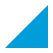 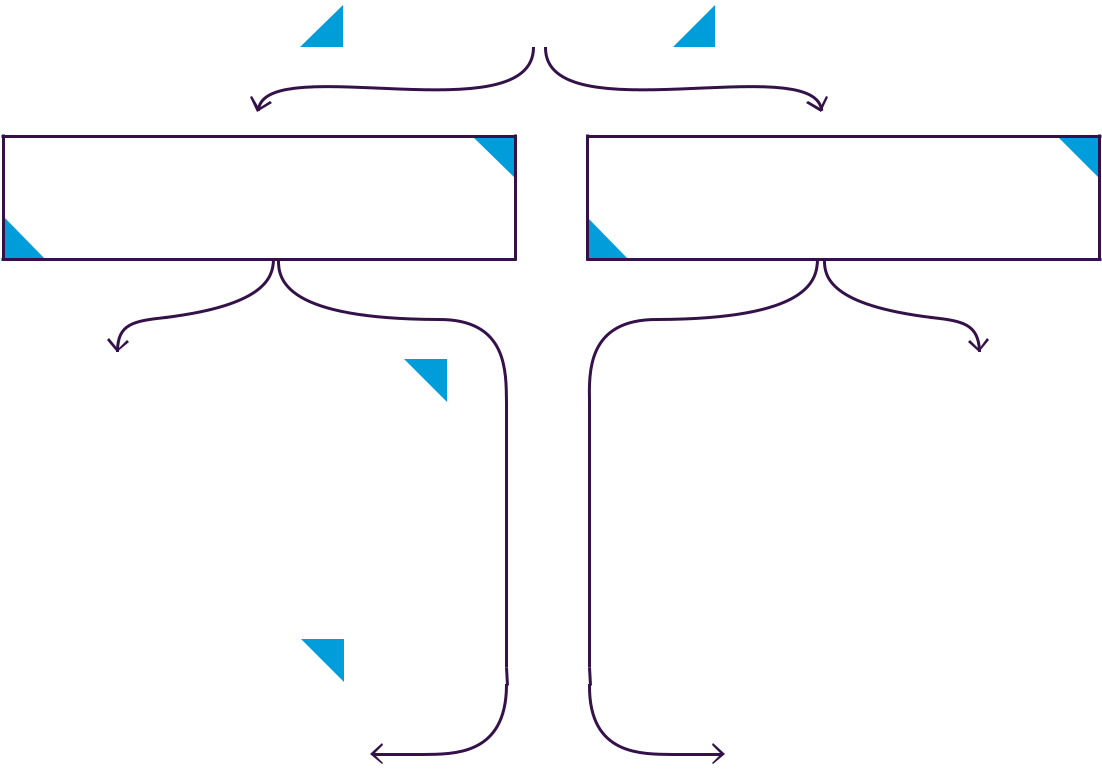                        ВНЕШНЕ-ДЕСТРУКТИВНОЕ	ВНУТРИ-ДЕСТРУКТИВНОЕ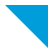 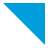 Рисунок 1. Различные формы отклоняющегося поведения. Соотношение объёмов понятий, относящихся к феноменологии отклоняющегося поведения [14, 4, 20]. Повышение частоты их проявления внутри образовательной среды, появление интернет-технологий как новой реальности, где снижен уровень социального контроля, – все это требует поиска новых психолого-педагогических технологий поддержки и сопровождения обучающихся. Таким образом, существенным и всё более актуальным признаком качественной образовательной среды является её психологическая безопасность.Понятие «безопасность» имеет различную трактовку. С одной стороны, безопасность – это качество какой-либо системы, определяющее ее возможность и способность к самосохранению и устойчивому развитию (ресурсный подход). С другой стороны, это система гарантий, обеспечивающих защиту от внутренних и внешних угроз (средовой подход). Большинство определений подтверждают, что безопасность направлена на сохранение целостности системы, на обеспечение ее нормального функционирования и устойчивого развития [7].Под психологической безопасностью обычно принято понимать «состояние окружающей среды, свободное от проявлений психологического насилия во взаимодействии, способствующее удовлетворению потребностей в личностно-доверительном общении, создающее референтную значимость среды и обеспечивающее психологическое здоровье включенных в нее участников» [2, 4, 6]. Для достижения такого состояния требуется непрерывный процесс соответствующей деятельности. Следовательно, психологическая безопасность образовательной среды может быть определена как процесс обеспечения сохранения и развития психических функций, личностного роста и социализации включенных в неё участников, максимальной реализации их способностей во взаимодействии, исключающем психологическое насилие, и неразрывной связи с образовательной средой.Важно отметить, что образовательная система с включенными в неё участниками представляет собой сложную саморазвивающуюся социокультурную систему. Для обеспечения психологической безопасности этой системы необходимо принимать во внимание её структуру и внутренние связи между структурными элементами, ресурсы саморегуляции и обеспечения устойчивого развития этой системы, факторы внешней среды и связи между системой и внешней средой.Факторы среды: риски, угрозы, опасности внешней среды; способы их выявления, снижения силы влияния и вероятности возникновения (предотвращение); способы повышения эффективности защиты (например, контроль информационной среды и блокада вредного контента, организация  охраны образовательного учреждения) и другое.Ресурсы системы: механизмы саморегуляции участников образовательных отношений, их способность адаптироваться к новым условиям, возможности компенсации дестабилизирующих стрессовых воздействий психогенного характера, культура взаимодействия участников образовательных отношений на основе личностно-доверительного общения и общих ценностей, другие ресурсы.Важнейшими системообразующими факторами в системе «человек-образовательная среда» становятся такие способности человека, как целеполагание, саморегуляция, рефлексия. Развитие этих способностей у участников образовательных отношений имеет ключевое значение в достижении психологической безопасности образовательной среды. Важным фактором обеспечения психологических аспектов безопасности образовательной организации является её нормативное и правовое регулирование.1.3. Риски, угрозы и критерии психологической безопасности образовательной средыДля обеспечения психологической безопасности образовательной среды необходимо учитывать сущностные характеристики рисков и угроз, и сформулировать критерии их ликвидации, нейтрализации или ослабления влияния. Риски и угрозы психологической безопасности образовательной среды могут быть структурированы по 4 направлениям:риск получения психологической травмы, в результате которой наносится ущерб позитивному развитию и психическому здоровью, удовлетворению основных потребностей участников взаимодействия; основной источник психотравмы – психологическое насилие в процессе взаимодействия;низкая значимость коллективных целей, мнений и ценностей, характеризующих образовательную среду и, как следствие, желание ее покинуть или отрицание ее ценностей и норм;неудовлетворённость потребностей участников образовательной среды в личностно-доверительном общении, что проявляется в отсутствии эмоционального комфорта, невозможности высказать свою точку зрения, сохранить личное достоинство, обратиться за помощью, недоучёте личных проблем и затруднений, недостаточном внимании к просьбам и предложениям, отсутствии поддержки при выборе собственного решения;неразвитость системы психологической помощи, в результате чего деятельность службы сопровождения в системе образования оказывается неэффективной. Среди причин может быть несоответствие структуры психологической службы решаемым задачам [1], сниженный уровень конфликтологической культуры [9, 15, 33], стрессоустойчивости и других личностных профессионально важных качеств работников образования, что проявляется в низком уровне удовлетворенности качеством жизни [12].В соответствии с вышеперечисленными угрозами можно выделить показатели психологически безопасной образовательной среды по И. А. Баевой [5, 3]:Референтная значимость образовательной среды. Образовательная среда служит для индивида своеобразным стандартом и источником формирования социальных норм и ценностных ориентаций. Удовлетворенность потребности в личностно-доверительном общении. Определяющим принципом здесь является «удовлетворенность- неудовлетворенность», который несет в себе возможность снятия или аккумулирования внутриличностного и межличностного напряжения. Защищенность от психологического насилия во взаимодействии. Человеку важно отстаивание прав и интересов его личности. Психологическое насилие является исходной формой любого насилия. В отношениях между взрослым и ребенком оно характеризуется как «преднамеренное манипулирование взрослым ребенком как объектом, игнорирование его субъектных характеристик (свободы, достоинства, прав и т. Д.), либо разрушающее отношения привязанности между взрослым и ребенком, либо, напротив, фиксирующее эти отношения и приводящее к различным деформациям и нарушениям поведенческого, интеллектуального, эмоционального, волевого, коммуникативного личностного развития). (Орлов 2000)Признаки, которые квалифицируются в качестве угроз участникам образовательной среды, в рамках данной модели следующие:Таблица 1Стойкое продолжительное присутствие любого из перечисленных признаков и показателей в образовательной среде сказываются на всех уровнях функционирования личности, вызывают нарушения в познавательной сфере (приводят к учебной неуспешности), снижают продуктивность деятельности в целом. Они могут дать проявления в виде тревожных и депрессивных переживаний и экстраполируются в будущее, провоцируют определенные паттерны поведения и формируют негативные представления, отражающиеся на взаимодействии с другими людьми, приводят к стойким личностным изменениям.Таким образом, психологически безопасной образовательной средой можно считать такую, в которой большинство участников имеют положительное отношение к ней, высокий уровень удовлетворенности характеристиками образовательной среды и защищенности от психологического насилия во взаимодействии [3].К факторам педагогического риска относят:Таблица 22. ПСИХОЛОГО-ПЕДАГОГИЧЕСКОЕ ОБЕСПЕЧЕНИЕ ПСИХОЛОГИЧЕСКОЙ БЕЗОПАСПОСТИ В ОБРАЗОВАТЕЛЬНОЙ СРЕДЕ2.1. Цели, принципы и направления психолого-педагогического обеспечения психологической безопасности в образовательной средеОсновной целью психолого-педагогического обеспечения психологической безопасности участников образовательной среды является создание условий, направленных на защиту личности от негативных воздействий, на доверительные отношения и формирование прогноза вероятных угроз с целью предотвращения нарушений психологической безопасности. Фактически речь идет о проектировании и реализации внутриорганизационной здоровьесберегающей пропедевтической стратегии.Цель здоровьесберегающей пропедевтики на уровне личности: оптимально повысить/настроить жизненные силы, возможности человека, защитив от разрушительных неконтролируемых форм неадаптивного поведения.Для обеспечения психологической безопасности в образовательной среде необходимо опираться на следующие принципы: первый принцип - принцип опоры на развивающее образование, главная цель которого – личностное развитие, развитие физической, эмоциональной, интеллектуальной, социальной и духовной сфер сознания. В основе такого образовательного процесса находится логика взаимодействия, а не воздействия;второй принцип, исходя из которого необходимо проектировать психологически безопасную среду школы, – принцип психологической защиты личности каждого субъекта учебно-воспитательного процесса; реализацией данного принципа является устранение психологического насилия во взаимодействии;третий принцип - формирование социально-психологической умелости. Принцип социально-психологической умелости, предполагающий наличие психологических программ, передающих набор жизненно важных умений и систему безопасного взаимодействия, одновременно способствует разработке технологий профессионального гуманизма и в этом плане в определенной степени выполняет функцию защиты педагога. Этот принцип позволяет осуществить психологическую профилактику и коррекцию состояния выученной беспомощности и других состояний, приводящих к деструктивным процессам в развитии личности.Основные направления педагогического обеспечения психологической безопасности, в отношении которых образовательной организацией могут быть сформированы и реализованы специальные программные продукты и управленческие стратегии, следующие: формирование предметно-пространственной среды; обеспечение социального компонента психологической безопасности;поддержка дезадаптивных детей;психологическая безопасность учителя в условиях системных изменений;организация мониторинга психологической безопасности.2.2. Формирование предметно-пространственной среды школы в контексте психологической безопасностиПсихологическая безопасность и пространственное поведение человека – взаимосвязанные феномены. Основная закономерность проксемики гласит: наличие «персонального пространства» (термин Р. Зоммера) даёт человеку состояние уверенности и защищённости.Сегодня в экопсихологии выявлены свойства физического пространства, которые способны облегчить взаимодействие или усилить препятствие выполнения определенной деятельности, изучены реакции людей на конкретную организацию физического пространства. Основными позициями, которые необходимо учитывать в этом аспекте являются следующие: территориальность, маркировка, приватность, персональность [27].Территориальность – географическая область, персонализированная или маркированная определенным способом и защищённая от вторжения.Маркировка – помещение объекта или вещества в пространство, для того чтобы обозначить территориальную идентификацию, продемонстрировать свою власть и сделать это нужно понятным окружающим способом. Территориальные маркеры создают эффективную предупредительную систему, которая позволяет людям избегать конфликтов с другими в общественном месте.Приватность — это выборочный контроль допуска к себе или группе, который люди применяют относительно окружающей среды (прежде всего, социальной). Допуск к себе может относиться либо к информации о себе, либо к социальному взаимодействию с кем-то. За последнее время мы можем наблюдать сильное вторжение в частную жизнь посредством общения в социальных сетях, СМИ. Основное умение, которое сегодня следует развивать — это осознанный выбор открытости и закрытости по отношению к социуму.Персональное пространство– «свое» пространство, доступ к которому чужим ограничен. Персональное пространство регламентирует близость связи с окружающими. Персональное пространство увеличивается с возрастом и стабилизируется в возрасте 12 лет. Персональное пространство описывается посредством следующих субкатегорий (Э. Холл):интимное (до 45 см);собственно, личное (от 45 см до 1,2 м);социально-консультативное (от 1,2 м до 3,6 м);публичное (от 3,6 м до пределов видимости/слышимости).Персональное пространство нагружено личностным смыслом для субъекта, оно символизирует личностную идентичность человека. Границы такого пространства, поэтому, охраняются физическими и психологическими средствами (Нартова-Бочавер). Вторжение в персональное пространство способно вызвать стресс, который способен проявиться на физиологическом уровне. Иногда нарушение персонального пространства может расцениваться как угроза и явиться причиной нападения.Персонализация обозначает маркировку таким образом, чтобы оставить информацию о своей личности, своих интересах и потребностях.М. Э. Хейдметс выделил показатели, через которые люди способны ощущать персональное пространство:представление своей связи с конкретными людьми (любви, уважения, принадлежности) - фотографии членов семьи, родственников, знаменитых людей;представление своих ценностей (политических, религиозных, философских и др.): иконы, лозунги, статуэтки, плакаты;представление своей эстетической направленности - экспозиции живописи, рисунков, фотографий;указание на определенное событие, время: экспозиций календарей, карт, вырезок из газет;вещи и предметы, указывающие на увлечения: спортивные принадлежности, аппаратура и т. д.;представление своих интересов: плакаты музыкальных групп, спортивных команд.А. А. Остапенко, экстраполирует на эти законы и приемы на предметно-пространственную среду школы (ППС), предлагая типологию форм персонализированной среды (ПС) [22]:с точки зрения субъекта ППС подразделяется на индивидуальную и групповую;объекты ПС подразделяются на места (территории, помещения) и отдельные объекты (вещи);по характеру использования объектов все ПС делятся на постоянные и временные. Комбинируя эти позиции, можно получить восемь видов ПС.Типология представлена в таблице 3:Таблица 3А. А. Остапенко также отмечает три признака пространственно-предметной среды школы, которые косвенно указывают на психологическое неблагополучие, порождая в системе психологической безопасности ту или иную степень отчуждения. Это кабинетная система, наличие «ничейных» территорий и «странное соседство» [22].Кабинетная система организации учебного процесса: уровень отчуждения ученика от школы находится в прямой зависимости от уровня чёткости и отлаженности кабинетной системы. Чем больше ученик «бродит» в течение дня, недели по школе, тем более чужим он чувствует себя в ней. Это, в свою очередь, приводит к чувству временности пребывания в школе. Проблема усугубляется отсутствием обязательных элементов персонального пространства ученика в школе и еще более осложняется, если такого рабочего места у него нет и дома. Невозможность персонализации среды сопровождается увеличением числа конфликтов и несогласованности в действиях, напрямую влияет на количество немотивированных поступков и пропусков занятий;Наличие «ничейных», «бесхозных» и, как правило, запущенных территорий. Таковыми воспринимаются не только коридоры, умывальники, туалеты, но и, зачастую, учебные кабинеты и аудитории, в которых ученик чувствует себя скорее временно вынужденно находящимся. Опыт показывает, что такие территории утрачивают статус «запущенных», если при условии ее позволяют «обжить», когда по обговоренным правилам она становится для учеников их постоянным местом встреч и уединений.«Параллельное соседство» – близкое территориальное расположение параллельных классов. Равенство возраста учеников – источник невольного сравнивания, конкурентности, которая неизбежно приводит к ухудшению межличностных (и межклассных) отношений, к розни. В тех школах, где территориально сконцентрированы дети одного возраста, высок уровень отчуждения и наоборот, если в соседних учебных комнатах находятся разные по возрасту классы, это способствует созданию в школе атмосферы заботы, взаимопомощи и уважения.Выводы и рекомендации:важно, чтобы освоение предметно-пространственной среды осуществлялось совместно учениками и учителями;это должны быть пространства, наполненные символической вещностью;учитель и ученик должен иметь право проявить себя в «своем» пространстве, обжить его, создать в нем «свой уют»;предметная среда как предмет совместной деятельности учителя и ребенка, таким образом становится средством достижения качества психологического благополучия всех участников школьного пространства;освоение предметно-пространственной среды характеризует локальную субкультуру отношений в школьном укладе.2.3. Социально-коммуникативный компонент психологической безопасности как предмет педагогической деятельностиПсихологическая безопасность – это состояние, характеризующее образовательную среду школы, которые возможно зафиксировать через отношение ее участников. Интегральным показателем соответствия требованиям, предъявляемым к социальному компоненту развивающей образовательной среды, служит переживание эмоционального благополучия всеми субъектами образовательного процесса, которое выступает как необходимое условие их эффективного личностного развития. Дифференциальные показатели этого компонента отражают три основные сферы образовательного процесса; взаимоотношения в системах учителя-ученики, ученики-ученики, учителя-учителя. Ниже приведем примеры критериев, на основании которых образовательная организация может проектировать мониторинговые и управленческие стратегии.Ряд исследователей: В. Р. Зарубин, В. А. Макаридина, Н. И. Алмазова выделяют следующие основные характеристики социального компонента развивающей образовательной среды:взаимопонимание и удовлетворенность взаимоотношениями субъектов образовательного процесса;преобладающее позитивное настроение субъектов образовательного процесса;авторитетность руководителей: директора и педагогов;степень участия всех субъектов в управлении образовательного процесса;сплоченность и сознательность субъектов образовательного процесса;продуктивность взаимодействия в обучающем компоненте образовательного процесса.А. П. Тубельский предлагает список, отражающий локальную структуру отношений, характеризующую ту или иную степень переживания детьми психологического благополучия/неблагополучия в данной образовательной среде. Среди них ключевыми являются следующие позиции обустройства школьной жизни:различного рода дифференциация школьников по способностям: классы коррекции, спец. классы для одаренных детей; к современным реалиям по этой позиции отмечается межшкольная, внутришкольная и внутриклассная дифференциация обучающихся, усугубляющая социальное, цифровое, локальное школьное неравенство [29];структура реальной власти в школе (тоталитарная или иерархическая, демократическая или либеральная);язык класса или школы (не по формальному признаку, а по реально действующей семантике, тону, стилю и объему лексики);сложившаяся практика отвечать учителю то, что он ждет, а не то, что думает ученик);умение действовать в ситуации контрольной работы или экзамена (не культурные формы поведения в ситуации испытания, а сложившиеся правила списывания, подглядывания, угадывания и т. п.);реальное распределение учебного времени (не по учебному плану или расписанию, а время, фактически используемое учеником).Социальный компонент в зарубежных образовательных практиках связан с понятием «школьный климат». Как критерий психологической безопасности школьный климат является предметом психолого-педагогической экспертизы в мировом педагогическом сообществе и входит в обязательные части международных исследований PISA, TIMSS. На основании данных участия российский школьников для нужд отечественного образования выявлено восемь латентных конструктов [31]: чувство общности;соблюдение порядка и дисциплины;академическая поддержка учащихся;физические и материальные условия в школе;удовлетворенность учеников обучением;дискриминация/привилегированность отдельных учеников;взаимоотношения между учащимися;взаимоотношения учеников и учителей.2.4. Урок как территория психологической безопасности: как построить программу поддержки учителяВажнейшим условием и гарантом обеспечение психологической безопасности является осознанная профессиональная позиция каждого учителя в отношении этого аспекта профессиональной деятельности. Основной территорией, на которой «властвует» учитель и где, в силу его возможной доминантности, поэтому, сохраняются риски нарушения основ психологической безопасности, является урок (занятие).Основными шагами по психологическому сопровождению учителя являются следующие:децентрация позиции учителя;осознание деструктивной роли психологического насилия во взаимодействии людей;расширение навыков диалогического общения;повышение степени осознанности собственного поведения, выработка эффективных моделей поведения;овладение эффективными педагогическими технологиями с использованием психологической составляющей образовательного процесса с целью снижения всех форм психологического насилия;активизация процессов самопознания, важности самоизменения;освоение культуры педагогической рефлексии.В рамках личностно-ориентированного подхода проблема децентрации позиции учителя рассматривается в качестве ведущей. Так, К. Роджерс, Дж. Фрайберг (1995) предлагают учителю исследовать свой арсенал методов с целью организации более эффективной работы группы.Континуум методов и форм обучения, центрированных на учителе.* Лекция* Опрос* Упражнения и практика* Демонстрация* Дискуссия* Групповая работа* Руководимые исследования* Контракты* Ролевая игра* Проекты* Исследования* СамооценкаМетоды и формы обучения, центрированные на ученике.В этом же контексте М. Г. Ермолаева (2011) обращает внимание на ведущие принципы современных личностно-ориентированных технологий: психологической безопасности, субъектности, диалоговости, рефлексивности. Важнейшим психологическим результатом следования данным принципам, становится достижение ценностно-смыслового равенства учителя и учащегося. Автор выделяет следующие базовые условия психологической безопасности на уроке, которые должны быть освоены педагогами: Принятие учащегося. Положительная обратная связь при оценке действий учащихся. Создание ситуации успеха.Основные шаги по обеспечению этих условий приведены в приложении 1.Примерный вариант аспектного анализа урока (иной педагогической технологии), позволяющий оценить в т. ч. степень психологической безопасности представлен в приложении 2.Освоение учителем диалогово-рефлексивных практик – не менее значимая задача, ведущая в т.ч. и к снижению доминантности учителя на уроке. Этому как нельзя лучше способствуют интерактивные педагогические технологии, широко применяемые в современном образовательном процессе. Они имеют своим основанием принципы активного социально-психологического обучения. Работая с классом как с группой, учитель выступает в роли модератора, фасилитатора. К. Роджерс, Д. Фрейберг, отмечают следующие межличностные умения учителей, которые позволяют им быть фасилитаторами процесса учения. Они предоставляют ученикам свободу и возможность учиться и, что самое важное – учатся вместе с ними. Такие учителя чаще: проявляют эмпатию;отвечают на чувства учеников;используют идеи учеников в текущем учебном взаимодействии;вступают в диалог с учениками;хвалят учеников;общаются более конгруэнтно (менее ритуально);связывают учебное содержание с конкретным опытом отдельных учеников (объяснения, нацеленные на удовлетворение непосредственных потребностей учеников);улыбаются ученикам.Учебная работа в классах таких учителей обладает сходными чертами:учебные цели ставятся учителем и учениками в ходе совместного планирования.классная комната организована адекватно потребностям класса. Там много всего, сделанного руками учеников.в работе меньше жестких временных ограничений, больше свободы от временных рамок и более гибкая последовательность заданий.учитель делает акцент на продуктивности и творчестве, а не оценивании.осуществление осмысленных проектов является более важным критерием успеха, чем выполнение тестов.В масштабных исследованиях М. Либермана, И. Ялома, М. Майлса было доказано, что максимально высокая эффективность группы достигается тогда, когда ведущий проявляет:1. Высокий уровень:заботы об участниках;придания смысла выполняемой деятельности.2. Средний уровень:структурирования группы и группового процесса;эмоционального стимулирования участников.Следующие возможные действия учителя или ведущего группы могут стать его инструментами для достижения позитивных целей обучения в сотрудничестве.Приемы эмоциональной стимуляции:учитель демонстрирует высокий уровень самораскрытия;побуждает участников к открытому выражению чувств.;побуждает участников к самораскрытию;вступает в конфронтацию.Забота:обеспечивает информацией;оказывает поддержку;защищает;хвалит;выражает симпатию, тепло, принятие;выражает искренность и заинтересованность.Придание смысла:обеспечивает информацией;объясняет, разъясняет;интерпретирует происходящее;обобщает. Исполнительская функция:устанавливает границы, останавливает;устанавливает правила, нормы;ставит цели;задает темп, распределяет время;предлагал процедуры, упражнения, задания.2.5. Поддержка дезадаптивных детей: рекомендации учителю по профилактике психологического неблагополучияДезадаптивные дети – частое явление в обыденности школьной жизни. С ними трудно и им самим трудно. Эти дети по разным причинам в данный период жизни не в состоянии справиться с задачами, стоящими перед ними, либо выбираемые ими способы неадекватны условиям или собственным возможностям.Эти дети (подростки) зачастую являются субъектами небезопасного поведения. Часть из них оказывается в роли жертвы, неудачника, отверженного, часть – берут на себя роль агрессора, клоуна, отрицательного лидера. Так или иначе, эта категория учеников небезопасны для себя и для других, а, следовательно, нуждаются в профессиональной педагогической поддержке, снижающей риск психологического неблагополучия. Рекомендации по оказанию поддержки наиболее распространённым типам дезадаптированных детей в приложении 3.Общие рекомендации психологической поддержки при работе с дезадаптивными детьми следующие:снимайте ощущение безысходности;обсуждайте с детьми проблемы, не оставляйте их в одиночестве;обсуждайте желания с разных позиций;замените в речевых посланиях к детям «надо» на «хочу», «могу»;хотя бы час в неделю позволяйте ребенку заниматься делом, которое радует, успокаивает и приносит удовлетворение;четко организуйте и спланируйте деятельность по времени и объему информации - совместное планирование действий;обсуждайте отрицательные и положительные последствия проблемы, извлеките пользу из неудачи.Общие рекомендации и приемы в учебной работе:организация повседневной жизни, учёбы с опорой на определённые правила и нормы: социальные, культурные, нравственные;конкретика целей и ценностей в работе; достижение прочности базовых общеучебных умений;четкие правила взаимодействия, единые для всех;понятные критерии оценивания;оценивать усилия труда так же, как результат;поддержка внутренней автономии и возможности выбора;организация ситуаций для волевых усилий учащихся в принятии решения;обучение основам психофизиологической саморегуляции состояния.3.ОБЕСПЕЧЕНИЕ ПСИХОЛОГИЧЕСКОЙ БЕЗОПАСНОСТИ ОБРАЗОВАТЕЛЬНОЙ СРЕДЫ В КРИЗИСНЫХ СИТУАЦИЯХПеречисленные в теме 1 риски и угрозы психологической безопасности образовательной среды должны быть дополнены рисками и угрозами, порождаемыми кризисными ситуациями. Кризисные и экстремальные ситуации имеют отличия от чрезвычайных ситуаций, с одной стороны, и от проблемных и трудных – с другой [16]. Кризисные и экстремальные ситуации проявляются как внутренние состояния человека, в то время как словом «чрезвычайные» называются ситуации, характеризующиеся сверхсильными внешними воздействиями.Говоря о чрезвычайных ситуациях, обычно имеют в виду такие, при которых внешние воздействия могут быть настолько сильными, что для человека (организма, психики, личности) исключается даже возможность выживать, противостоять, приспосабливаться к ним.Трудные и проблемные ситуации, так же как экстремальные и кризисные, сопряжены с особыми внутренними состояниями людей, хотя они и могут быть вызваны внешними причинами. Трудные и проблемные ситуации отличаются от экстремальных и кризисных признаком «предельности» индивидуальных возможностей переживаний.Экстремальные и кризисные ситуации – это исключительно внутренние психические состояния, предельные по своей интенсивности (т. е. по объему необходимой душевной работы). Общей для экстремальных и кризисных ситуаций является их опасность, связанная с возможной психической травматизацией. Психическая травма – это событие, выходящее за пределы нормального человеческого опыта, которое воспринимается человеком как угроза его существованию,  нарушает его нормальную жизнедеятельность, становится для него потрясением, переживанием особого рода, вызывает страх, ужас, беспомощность. Это, в первую очередь, ситуации, когда человек сам пережил угрозу собственной жизни или серьезную физическую травму себя или кого-либо другого (например, видел тела мертвых или раненых людей, наблюдал или испытывал на себе жестокое обращение) и т. п. Основу травмы составляют единичный «сверхстрессогенный» опыт или длительная стрессовая ситуация [21, 30].Об экстремальной ситуации в «чистом» виде можно говорить, когда объективные обстоятельства позволяют человеку вернуться в значительной мере к прежнему образу жизни, а задачей личности становится возвращение к привычному функционированию.Кризис (от греч. krisis – решение, поворотный пункт) – это переломный момент, тяжелое переходное состояние, выход из которого сопровождается изменением внутренней структуры личности. С одной стороны, кризис дает шанс для развития личности, с другой стороны, при неблагоприятном развитии может вызвать блокирование целенаправленной жизнедеятельности, дефицит смысла в дальнейшей жизни, ощущение невозможности реализации внутренних потребностей (мотивов, стремлений, ценностей и пр.) и достижения важных жизненных целей с помощью привычных средств [11]. Затяжной, хронический кризис несет в себе угрозу социальной дезадаптации, суицида, нервно-психического или психосоматического страдания, посттравматического стрессового расстройства (ПТСР) [19, 26]. Выделяются два типа кризисных ситуаций: обусловленные изменениями в естественном жизненном цикле (кризисы развития) или травмирующими событиями жизни. Кроме того, кризисные ситуации в своей основе могут иметь объективный и субъективный компоненты. Объективный компонент представлен воздействиями внешнего, предметного и социального мира, в то время как субъективный заключается в восприятии и оценке человеком ситуации как критической.К объективным кризисным ситуациям, способным оказать серьезное влияние на обучающихся и их родителей, преподавателей и администрацию образовательных учреждений, относят несчастные случаи с учащимися или преподавателями, насилие, суицидальные попытки, захват заложников, техногенные катастрофы (пожары, аварии, взрывы и т. п.) и природные бедствия (землетрясения, наводнения, и др.). Реакция детей на травматические события зависит от тяжести ситуации, возраста обучающихся, их индивидуально-психологических и личностных особенностей [17].Часто длительные последствия травматических событий среди учащихся и школьного персонала недооцениваются школьной администрацией и даже психологическими службами. Этому способствует то обстоятельство, что психотравмирующие последствия кризисов могут длительное время развиваться внешне незаметно. В связи с этим необходимо проведение специальных программ и отслеживание состояния детей, своевременное оказание им помощи и поддержки.Психологическая помощь в кризисной ситуации должна быть направлена на преодоление негативного и формирование позитивного отношения человека к себе, окружающим и миру в целом. В зависимости от временного этапа развития кризисной ситуации будет изменяться тип помощи и её объём.Обеспечение безопасности образовательной среды в кризисных ситуациях включает три основных типа мероприятий [10]:1) профилактические меры; 2) непосредственное действие в чрезвычайной ситуации; 3) послекризисные меры. 3.1. Профилактические меры кризисных ситуацийПрофилактические меры, дающие чувство защищенности и реальную безопасность, обеспечиваются в образовательном пространстве целой системой воздействий: предупреждение кризисных ситуаций, создание доброжелательной, принимающей, творческой атмосферы в школе, разработка кризисного плана, установление прочных связей с региональными службами безопасности.Предупреждение кризисных ситуаций — это комплекс мероприятий, проводимых заблаговременно и направленных на максимально возможное уменьшение риска возникновения кризисных ситуаций, а также на сохранение здоровья людей, ослабление факторов риска развития посттравматических стрессовых расстройств (ПТСР). В Российской Федерации предусмотрены следующие действия по предупреждению кризисных ситуаций:•	подготовку учителей и персонала, согласование с планом действий по предупреждению и ликвидации чрезвычайных ситуаций (ЧС) различного уровня;•	вовлечение других служб: полиции, представителей служб системы РСЧС1, медицинских работников, службы социальной поддержки;•	определение регулярности встреч антикризисных бригад, действующих в образовательных организациях, и местного (территориального) антикризисного подразделения;•	выявление и обсуждение потенциально опасных ситуаций, а также учащихся с эмоциональными и поведенческими проблемами, которые являются факторами уязвимости к развитию посттравматических стрессовых расстройств (ПТСР).Также в Российской Федерации выделяют основные цели профилактических мер:выявление слабых сторон или факторов уязвимости к развитию ПТСР; раскрытие ресурсов; улучшение координации различных служб; прояснение роли, сферы влияния и ответственности каждой службы; повышение общей эффективности действий антикризисной бригады.Основные вопросы, которые необходимо рассмотреть на этапе профилактики кризисных ситуаций в образовательной организации Российской Федерации, следующие:Кого вероятнее всего затронет бедствие (кризисная ситуация)? Администрация совместно с антикризисной бригадой и представителями службы экстренной психологической помощи рассматривает различные сценарии и определяет слои населения, которые могут быть вовлечены в кризисную ситуацию.Затронет ли это событие антикризисную команду? Каким образом?Кто отдает распоряжение о начале действий по оказанию помощи для ликвидации последствий кризисной ситуации?Каковы цели этой помощи? Что случится, если вообще не вмешиваться?Каковы тактика и стратегия вмешательства?Каковы критерии успешного вмешательства и/или его исхода?Какие ресурсы имеются в распоряжении вмешивающихся? (Круг поддержки? Физические ресурсы? Сколько это будет стоить? Каковы ограничения?)Какие еще стороны были бы затронуты кризисной ситуацией?Будет ли кооперация с представителями других образовательных организаций, ведомств? С кем именно? Кто будет руководить? Координировать? Каким образом?Кто получит одобрение? Критику? Ресурсы? Каким образом взаимодействовать со СМИ? Примерный план мероприятий по предотвращению кризисных ситуаций в образовательной организации представлен в приложении 4.3.2. Создание доброжелательного климата в школе Некоторые дети могут учиться практически в любой школьной среде. Другим требуется поддержка в овладении умением учиться и приобретении навыков разрешения конфликтных ситуаций, повышении академической и социальной компетентности. Опыт показывает, что школы с эффективной превентивной системой, делающей акцент на обучении и поведении, контролируют не менее 80% проблемного поведения учащихся, обеспечивая чувство безопасности и ответственности школы за детей. Ключевыми компонентами такой системы в школе являются создание доброжелательного коллектива, все члены которого чувствовали бы поддержку со стороны друг друга; обучение коммуникативным, поведенческим умениям, навыкам поведения в трудных и проблемных ситуациях; создание систем поведенческой поддержки. Акцент делается на позитивном опыте, который учащиеся могут получить в межличностном и учебном взаимодействии в школе. Принятие и уважение, межличностная и академическая успешность обеспечивают позитивное восприятие школы и себя в ней. В программы по созданию доброжелательного климата в школе целесообразно включить тренинг по творческим подходам к решению конфликтов. Как ребята учатся читать и писать, так же они должны научиться общаться с ровесниками и взрослыми и разрешать межличностные конфликты мирными средствами. Это может быть организовано как на специальных, направленных на формирование социальных навыков уроках, так и на включенных в ряд учебных предметов темах, связанных с разрешением конфликтов, принятием решений, уважением и принятием другого человека, выработкой позиции активного участника создания мирного окружения. На проводимых специально подготовленными учителями занятиях ставятся вопросы эффективного общения, выражения чувств, умения справляться с негативными эмоциями, навыков самоконтроля и саморегуляции, управления своим поведением, способов разрешения конфликтов, организации взаимодействия, понимания и принятия индивидуальных и культурных различий. При этом используются различные интерактивные формы обучения: групповая дискуссия, ролевая игра, истории, образовательные игры, тренинги и другие. Доброжелательный климат в школе формируется как на уровне социальной, так и физической среды. Социальная среда включает общепринятые нормы и правила, выработанные в ученическом, родительском и педагогическом коллективах. Физическая среда предполагает организацию материально-технического пространства и сложившийся режим работы. Эффективные дисциплинарные системы должны быть простыми, позитивными, правила – общешкольными и ясными, способствующими пониманию, как вести себя в той или иной ситуации, просто сформулированными (идите, не бегите). Их должно быть немного, и они должны быть просто запоминаемы, соответствовать социальным навыкам.Степень успешного внедрения программы создания доброжелательного климата в школе зависит во многом от её поддержки. Кто-то в школе должен иметь соответствующие навыки, время, полномочия, чтобы помочь как педагогам и психологам в организации тренингового пространства и процесса, так и учащимся, создавая условия для применения и закрепления полученных навыков.Помимо детской популяции эффективным оказывается включение в тренинг школьного персонала, учителей, охраны. Хорошо также пригласить в программу родителей, провести несколько групповых встреч.Часто учителям требуется дополнительная психологическая подготовка в том, как наиболее эффективно общаться с подростками, как научить их конструктивным формам решения конфликтов [9, 15, 33].Перед организацией обучающих и командообразующих мероприятий следует изучить психологической климат в школе. Существующие методики позволяют выяснить групповое эмоциональное состояние (психологическую атмосферу), которое отражает сложившиеся в коллективе взаимоотношения, характер делового сотрудничества, отношение к значимым явлениям жизни [5, 2, 4, 6].Неудовлетворительный климат коллектива характеризуется тем, что его участники отмечают неудовлетворенность собой, переживание тревожности и депрессии, отстраненности от других членов коллектива, ухудшение работоспособности, отсутствие эмоциональных контактов и взаимопонимания между собой. Это ярко свидетельствует о необходимости проведения какого-либо мероприятия по улучшению эмоциональных контактов и повышению командного духа образовательной организации, проведения комплекса тренингов, направленных на поддержание и развитие доброжелательного климата в школе.В построении безопасной образовательной среды, создании благоприятного психологического климата, а также в предупреждении и снижении уровня насилия значимую роль могут сыграть Школьные отряды посредников, которые действуют по принципу «равные-равным». Данные отряды активно участвуют в становлении Службы школьной медиации. Педагогический коллектив школы должен создать условия для формирования и обучения «групп равных», процедуре медиации и медиативному подходу с целью последующего применения этих знаний и умений при разрешении споров, предупреждения конфликтов среди сверстников. Школьные службы примирения способствуют не только внедрению в жизнь школьных сообществ системы работы по преодолению и предупреждению в школьной среде различных форм буллинга, но и распространению моделей ненасильственного взаимодействия как необходимого условия обеспечения психологической безопасности всех участников образовательного процесса.3.3. Ранее вмешательство в кризисной ситуацииСоздание безопасной школы предполагает работу с учащимися группы риска, которые могут проявлять агрессивное поведение, склонность к суицидальному поведению, химическую зависимость. Большая роль в выявлении и поддержке подростков группы риска принадлежит педагогу-психологу, имеющему возможность своевременной диагностики и консультирования.Необходимо внимание к ранним, предостерегающим признакам трудностей как академических, так и поведенческих (легче предупредить кризисную ситуацию, чем потом справляться с последствиями). Низкая школьная успеваемость, отсутствие академических интересов, чрезмерная изоляция, одиночество, выраженная агрессивность в рисунках и сочинениях, неконтролируемые вспышки гнева, дисциплинарные проблемы, нетерпимость к различиям, употребление наркотиков и алкоголя, связи с бандами, угрозы насилия – эти и другие особенности поведения учащегося могут быть знаком того, что требуется помощь выхода из сложной ситуации.Понимание и вмешательство на основе интерпретации этих особенностей должны основываться на следующих принципах: не навреди, рассматривай агрессивное поведение в контексте проблемы, избегай стереотипов, анализируй остерегающие признаки в контексте развития ребенка, учитывай весь комплекс форм поведения. Важно выказывать заботу и обеспокоенность за состояние ребенка, но важно также не переусердствовать, не поспешить, не перейти к ложным выводам и интерпретациям. Не должно быть механического и упрощенного использования списка тревожных поведенческих признаков. Это может навредить ребенку и привести к пустой затрате ресурсов. В каждой школе должна быть разработана схема представления своих тревог и забот о тревожных поведенческих проявлениях учащегося.3.4. Незамедлительное вмешательство в опасных ситуациях 	Незамедлительное вмешательство необходимо при следующих обстоятельствах: обучающийся представляет подробный план (время, место, способ) нанесения повреждений себе или другим, особенно в случае уже имеющейся истории агрессивного поведения или попыток осуществления угроз в прошлом; у обучающегося есть оружие, и он угрожает применить его. В подобных случаях незамедлительно должны быть поставлены в известность руководитель образовательной организации, родители, опекуны, а также следует обратиться за помощью в соответствующие службы (милицию, скорую медицинскую помощь). Реакция на эти опасные ситуации должна находиться в соответствии со школьной политикой, законодательством и школьным планом действия в ситуациях насилия. При знакомстве школы, родителей, сообщества с тревожными поведенческими признаками, понимая важность реакции в ситуации проявления этих признаков, необходимо еще знать, как действовать в этих ситуациях, с кем поделиться своими наблюдениями и где искать помощи. Учителям и персоналу важно быть уверенными, что их тревоги в отношении ребенка найдут поддержку. Для этого необходимы хорошо подготовленные профессионалы, которые смогут дать консультацию, как помочь этим учащимся. Группа поддержки учащихся должна быть способной действовать незамедлительно, скоординировано и эффективно. Разработанный план, в соответствии с которым оказывается индивидуальная поддержка и кризисное вмешательство, будет способствовать эффективности реакции группы на нужды учащихся. Решение проблем, консультации, предварительное планирование, разработка и внедрение программ вмешательства, а также отслеживание и коррекция индивидуальных планов поддержки и консультирования отдельных обучающихся входят в круг обязанностей группы поддержки. Группа поддержки выявляет проблемы, собирает информацию о ситуациях, в которых проблемы проявляются особенно ярко, о причинах проблем поведения, о факторах, которые оказываются ключевыми в проблемном поведении. Чего ребенок добивается теми или иными поведенческими проявлениями, против чего он протестует? От чего защищается? Какие формы позитивного поведения могут отвечать тем же потребностям ребенка? В актуальной суицидальной ситуации, когда ребёнок готов совершить суицид, необходимо вызвать скорую помощь, чтобы специалист мог осмотреть ребёнка и принять решение о госпитализации без согласия одного из родителей или иного законного представителя (ст. 20, 26 Закон Приднестровской Молдавской Республики «О психиатрической помощи и гарантиях прав граждан при ее оказании», текущая редакция)3.5. Профилактика суицидального поведенияСуицидальное поведение у подростков и молодежи может быть понято только как многофакторное явление, в котором необходимо учитывать индивидуальный, семейный, социальный, экономический и культурный контексты [19].Школа, где подростки проводят большую часть дня, представляется идеальной средой для проведения программы профилактики суицидального поведения. Три базовых вопроса могут быть заданы в этой связи: что должно быть сделано, чтобы предотвратить самоубийство, что должно быть сделано, когда молодой человек угрожает кончить жизнь самоубийством, и что необходимо делать, когда самоубийство произошло.Первичные меры. Профилактика суицидального поведения может решать различные задачи: контроль и ограничение доступа к различным средствам аутоагрессии, контроль факторов и групп риска, оказание медико-психологической помощи конкретной личности. Психологическая превенция суицида (предотвращение суицидального поведения) осуществляется преимущественно в форме обучения распознаванию суицидальных проявлений и оказанию своевременной помощи близким людям.Необходимо разработать и в письменной форме зафиксировать политику школы в отношении суицидальных попыток, в которой должны быть процедуры действия при выявлении учащегося группы риска, действия при угрозе суицида и после него, как действия по предотвращению суицидального поведения будут оцениваться. Нужна координация этих программ на уровне школы и территории (муниципалитета). На этой фазе необходимо обучение персонала школы распознаванию признаков и факторов риска суицидального поведения. Следует включить курс по предотвращению суицидального поведения в программу обучения учителей, повышения групповой сплоченности в школе (учащиеся, чувствующие, что учителя к ним справедливы, что у них есть близкие люди в школе, ощущающие себя частью школы, гораздо реже думали или пытались совершить самоубийство. Следовательно, необходимо создать здоровую среду в школе, так чтобы дети чувствовали заботу, уют, любовь. Здесь могут помочь и разнообразные кружки, праздники и совместные поездки). Должна быть разработана эффективная модель взаимодействия школы и семьи, а также школы и всего сообщества.Вторичные меры: что делать, когда учащийся угрожает кончить жизнь самоубийством. Главная цель – предотвратить суицид. Необходимо действовать по разработанному на первой фазе плану, проводить учащегося в безопасное место, снабженное телефоном, отделить от сверстников, проконсультировать (активное слушание, попытки прояснить ситуацию, поощрение открытого выражения чувств), специальной сигнальной фразой дать понять о случившемся администрации.Оценка риска самоубийства: крайняя (учащийся имеет средство совершения самоубийства, выработан четкий план), серьезная (есть план, но нет орудия осуществления) и умеренная (вербализация намерения, но нет плана и орудий).Поведенческие настораживающие признаки: депрессивное настроение, изменение аппетита, поведения, школьной успеваемости, безнадежность, беспомощность, инертность, потеря интереса к тому, что раньше увлекало, изоляция. Необходимо оповестить родителей. Провести разбор случая со школьным персоналом, который был включен в работу, так чтобы он мог выразить свои чувства, переживания, внести предложения относительно стратегий и плана работы.Третичные превентивные меры: после угрозы, попытки или совершения самоубийства. Это – травматическое, кризисное событие для очевидцев и свидетелей происшествия. Необходимо адекватные и своевременные действия для снижения последствий и уменьшения вероятности дальнейших случаев. Сюда входит оповещение, возможность проконсультироваться с психологом, внимание к эмоциональному климату в школе и его изменению.Покушения на самоубийство совершаются: «здоровыми людьми»; «лицами с пограничными нервно-психическими расстройствами»; «страдающими психическими заболеваниями».Особенно актуальна психологическая помощь людям с острыми суицидальными реакциями, подавляющее большинство которых являются практически здоровыми людьми. Суицидоопасные реакции проявляются на нескольких уровнях личностного функционирования. В аффективной сфере – это интенсивные отрицательные эмоции (тревога, одиночество, отчаяние, тоска, обида). В когнитивной области возникает неадаптивная концепция ситуации с пессимистической оценкой настоящего и будущего, с искаженным восприятием времени. Нарушения личностной идентификации затрагивают самооценку, снижают способность принимать решения, нарушают уверенность в переносимости аффективного напряжения. Поведение часто бывает импульсивным, непродуктивным. Считается, что период острых суицидальных реакций в среднем длится около месяца [8].Главная цель неотложной помощи – предотвратить дальнейшее развитие реакции и покушение на самоубийство. Для этого человеку требуется помощь в овладении ситуацией, а также коррекция неадаптивных личностных установок, обусловливающих развитие кризисных состояний и суицидальных тенденций. Рекомендации педагогам и родителям по взаимодействию с детьми суицидального поведения указаны в приложении 5.Мы должны исходить из того, что кризис – следствие не столько обстоятельств, сколько негативного отношения к ним. В большинстве случаев имеет место ситуация, когда семейные, профессиональные или социальные ценности обладают большей значимостью, чем собственная жизнь. Наблюдается стойкая фиксация на психотравмирующих событиях [19].3.6. Действия в ситуациях кризисаК сожалению, как бы мы ни готовились к чрезвычайным ситуациям, они случаются неожиданно и требуют незамедлительного действия. Что может сделать школа?Заверить учащихся в том, что о них позаботятся;поддерживать структуру и стабильность в школе;обеспечить родителей и учителей необходимой информацией;школьные психологи и педагоги готовы к оказанию поддержки и консультированию в случае необходимости;выделить время для обсуждения случившегося;направить учащихся с наибольшей тревожностью, страхом, дезадаптивным поведением на дополнительную консультацию к специалисту, поставить в известность родителей; обратить внимание на детей, недавно переживших тяжелое, травматическое событие, предоставить им дополнительную поддержку и помощь;не допускать ярлыков и обвинений;помнить, что реакция на травматическое событие зависит как от индивидуальных, так и возрастных характеристик детей.Как любая операция, затрагивающая большое количество человек, кризисное вмешательство должно совершаться по хорошо организованному плану. Так в организациях образования Российской Федерации, в группу, принимающую план действия, входят директор школы, главные администраторы, представители школьной службы безопасности, консультанты, учителя и другие лица, отвечающие за проведение антикризисных работ. Планируется проведение общего собрания, групповая и индивидуальная работа. Определяются время, место, ответственные за проведение мероприятий. Для проведения общего собрания назначаются помощники ведущего (из расчета примерно 1 ассистент на 10 – 20 учащихся), необходимые для выявления группы риска. Директор описывает ситуацию, информируя школу о случившемся и пресекая слухи. Директор должен дать понять в своей речи, что тяжелые чувства нормальны в этой ситуации, и проинформировать о тех возможностях, которые есть у учащихся, чтобы поговорить о своих чувствах (в группе или в индивидуальной консультации). Проведение общего собрания имеет несколько задач: описать и поддержать нормальные реакции горя (беседа о проявлениях горя, эмоциональных реакциях, ощущениях, когнитивных, связанных с потерей; объяснение, почему эти реакции могут быть адаптивными; затрагиваются чувства грусти, страха, растерянности), выявить учащихся, нуждающихся в дополнительном внимании, поддержать здоровые реакции и уменьшить обратные (ведущий предлагает учащимся подумать о том, как можно справиться с трагедией), предупредить об опасности деструктивных способов совладания с горем (алкоголь, наркотики, агрессия, аутоагрессия). Работа по предотвращению самоубийства также являются важной частью работы группы (наблюдается увеличение риска самоубийства в случае смерти товарища).Необходимо проинформировать о возможности получения помощи, консультации. Если позволяет время, демонстрируются и кратко объясняются техники расслабления. Помимо общего собрания необходима работа в малых группах (4 – 12 обучающихся). Ведущим в таких группах должен быть специалист, прошедший обучение по работе в ЧС и способный определить тяжесть состояния участника группы. Цели подобны тем, которые ставились для общего собрания, небольшое число обучающихся в группе дает возможность более тщательной и тонкой работы. Продолжительность, как и общего собрания, – 1– 2 часа.Выявление группы риска.Признаки:отсутствие эмоциональной реакции у обучающегося, хорошо знавшего потерпевшего или являющегося свидетелем инцидента;неспособность совладать с эмоциями;повышенное самообвинение, направленные на себя ярость и злость;суицидальные намерения;странное поведение;центрированность на личных и семейных проблемах.Действия антикризисной бригады в ситуации кризиса (по опыту организаций образования РФ)В ситуации кризиса члены команды принимают следующие меры:сообщают о кризисе, непосредственной реакции школы, общественности, обучающихся;распространяют объявления и обсуждают планы уведомления обучающихся и их родителей;поощряют возникающие соображения и вопросы сотрудников;напоминают план действия в ситуации кризиса;намечают планы, которые могли бы быть развернуты в кризисной ситуации, и рассматривают все возможные процедурные изменения (например, изменения в школьном расписании);связываются с семьей потерпевшего как можно скорее и предлагают поддержку и помощь;выясняют информацию, которой потерпевший и его семья хотели бы поделиться с учащимися, сотрудниками школы, средствами массовой информации; уточняют и проверяют все неточности;готовят письменный отчет о кризисном событии и распространяют его среди сотрудников;назначают последующее контрольное собрание в 24 часа.Работа с обучающимися:обеспечить информацией о кризисе (происходящем) (предоставить эту информацию родителям);сортировка проблем. Проводится краткая проблемно-ориентированная диагностика для выявления детей, нуждающихся в экстренной психической помощи. С остальными детьми может проводиться кратковременная непосредственная работа, обычно в групповой форме.Обеспечение последующей работы:создание долгосрочной службы для обучающихся, нуждающихся в последующей психологической поддержке;проведение собрания через несколько недель после кризиса для отслеживания реакций на произошедшие события и оценки эффективности предпринятых мер.В целом психолого-педагогическая помощь в образовательном учреждении должна выстраиваться системно, охватывая всех субъектов образовательного процесса. Выстраивая таким образом психолого-педагогическую поддержку, можно не только решать вопросы психологической помощи в кризисных ситуациях, но и обеспечивать сопровождение различных категорий, нуждающихся в такой поддержке, – жертв насилия, катастроф, мигрантов и т.д.3.7. Действия в ситуациях психологической травмы у детейУчет возрастных особенностей может оказаться полезным для лучшего понимания (как ребенок воспринимает происходящее/происшедшее, какие чувства он испытывает, каковы его мысли в отношении события) и более эффективного действия в кризисной ситуации.Реакции на травму могут появиться сразу после травматического события или через несколько дней, а то и недель. Потеря доверия к взрослому, страх того, что событие может повториться снова, что пострадает кто-нибудь, кого они любят, отчетливо проявляются у многих детей и подростков, переживших травматическое событие.Шоковая волна травмы может привести к самым разным реакциям – недоверию, беспомощности, изоляции, отчаянию, ужасу. ЧС обычно происходят внезапно, часто не оставляя времени для ребенка подготовиться физически или эмоционально. Обычные средства, которые помогали ему справляться с бытовыми трудностями, оказываются неэффективными. Во время катастрофы ребенок нуждается в дополнительном уходе, поддержке, умениях и знаниях о новых способах, которые помогли бы ему в этой ситуации. Пример и образец такого поведения могут дать взрослые.В литературе описывается целый спектр возможных реакций ребенка на травмирующее событие. Знание тревожащих признаков, свойственных разным возрастам, может помочь выявить проблему и адекватно на нее реагировать [19]. Детям дошкольного возраста особенно тяжело справиться с изменением и утратой. К тому же у них еще нет собственных навыков совладания с ситуацией, поэтому они практически полностью зависят от взрослого. После травматического события могут наблюдаться регрессия на более ранние поведенческие стадии, изменения режима питания и сна, необъяснимые боли, непослушание, гиперактивность, речевые нарушения, агрессия, отстранение. Ребенок может снова и снова, преувеличивая, рассказывать о травматическом событии. К другим типичным для этого возраста реакциям относятся страх сепарации (утраты) с родителями, беспричинный плач, неподвижность и/или гиперкинез.В возрасте от 5 до 11 лет можно наблюдать сходные типы реакций. В дополнение могут проявиться страх школы, замкнутость, трудности концентрации, разрыв с прежними друзьями – комплекс школьных и поведенческих проблем. Могут также появляться и обостряться жалобы на плохое самочувствие и боли.В подростковом возрасте повышается риск обращения к неадаптивным формам совладания со стрессовой ситуацией – алкоголю, наркотикам. Переживания беспомощности и нестабильности мира могут быть очень болезненны в этом возрасте: эмоциональное оцепенение, проблемы в общении со сверстниками, депрессия, антисоциальное поведение, проблемы в обучении, суицидальные мысли, избегание каких- либо напоминаний о травматическом событии.Что делать? Как реагировать на подобные проявления ребенка? Уважайте потребность побыть одному в случае, если ребенок уединяется и не хочет общаться; если он не может усидеть на месте, дайте ему возможность подвигаться; когда ребенок не может совладать со своими эмоциями, помогите ему выразить свои чувства, разобраться в них; в случае потери контроля над поведением введите ясные и четкие ограничения, вместе с тем дайте ребенку возможность овладеть позитивными формами разрешения ситуации.Создание как можно более безопасной атмосферы, работа с переживаниями, помощь в выражении эмоций, понимании, что все чувства имеют право на существование и нормальны в столь тяжелой ситуации, в том числе и вина, боль, которую они чувствуют, и одиночество, и страх; прояснение ложных трактовок, которые могут вести к неадекватному восприятию события; пересмотр приоритетов, переоценка ценностей (чему можно научиться в этой ситуации, что действительно важно в жизни) могут помочь справиться с переживаниями, особенно когда ребенок видит, как можно выразить страх, горе и переключиться на продуктивную деятельность на примере взрослого. Обсуждение – не то же самое, что событие. Дети часто полагают, что, думая о чем-то, говоря о чем-то, можно вызвать само это событие. Да и взрослые, иногда рассказывая о катастрофе, переживают ее заново, чувствуют ее свершающейся снова и снова, даже понимая умом, что это не так.Спрашивайте, что больше всего беспокоит ребенка, отслеживайте изменения в его поведении и эмоциональном состоянии, не бойтесь сказать ребенку, что вы не знаете, что будет дальше. Говорите о неопределенности и непонятности, но также и о силе страны и ее народа, используйте исторические примеры. Используйте релаксационные техники, техники аутотренинга. Следует помнить об эффективности активного слушания: пытайтесь в первую очередь понять, а не быть понятыми. Часто важнее ваше эмпатическое и терпеливое слушание ребенка. Бывает, что ребенок не решается начать разговор. Если это так, можно попытаться спросить его, что он думает и чувствует, что думают другие ребята о происшедшем. Ребенку может оказаться легче сначала рассказать, что произошло, что он слышал, видел, ощущал, прежде чем поведать о своих чувствах. Иногда ребенок будет пытаться рассказать эту историю снова и снова. Помните, что пересказ – часть процесса исцеления.3.8. Посткризисное сопровождениеРазные люди могут реагировать очень по-разному в зависимости от возраста, индивидуальных особенностей, религиозных представлений, культурных ценностей.Специалисты школ и более широкого сообщества должны быть включены в оказание помощи. Часто бывает необходима помощь родителям в понимании реакций ребенка на насилие и травму. Ребенок может переживать необоснованные страхи относительно будущего, расстройства сна, заболеть и т.д. Учителя и персонал также должны получить помощь восстановлению самоконтроля, возможности справиться со своими собственными чувствами, тревогами, реакциями на кризис. Консультирование и дебрифинг бывают столь же необходимы взрослым, как и детям. Для учащихся нужна организация в случае необходимости как краткосрочного, так и долговременного консультирования после ЧС. Помощь пострадавшим и членам их семей поможет вернуться в школьную среду. Часто школьные друзья не знают, как себя вести. Необходима работа по созданию плана, как будет легче пострадавшим и одноклассникам справиться с ситуацией.Учителя могут помочь учащимся справиться со своими реакциями на ЧС целым рядом разнообразных форм деятельности в зависимости от возраста детей. Для младшего школьного возраста рекомендуется игра, являющаяся неотъемлемым средством выражения чувств и переживаний ребенка; использование кукол (дети часто более свободно откликаются на вопросы куклы, более открыто рассказывают о происшедшем и о своих собственных чувствах); групповая дискуссия, элементы арт-терапии; чтение вслух; активные игры.3.9. Интернет-риски в детско-подростковой средеИнформационная безопасность ребенка на сегодняшний день является такой же важной и актуальной темой и обязанностью родителя, которую необходимо выполнять по отношению к своему ребенку, как и соблюдение дорожной безопасности, сохранение ценности здоровья, соблюдение правил и законов и т.д.Интернет-риски, являющиеся угрозой для детей подростков:чрезмерная увлеченность Интернет пользованием, компьютерными играми, «серфингом», онлайн-казино и т.д.;ребенок может быть вовлечен в экстремистские или иные опасные сообщества и группы;ребенок может стать жертвой мошенников и понести финансовые и моральные затраты;он может встретиться с агрессией, грубым обращением или травлей в социальных сетях;возможно его попадание на сайты, содержащие информацию, наносящую вред его неокрепшей психике и эмоциональному самочувствию.Основное содержание профилактической работы с несовершеннолетними составляет формирование у них развитие у них ресурсов устойчивости к различного рода рискам и угрозам. В качестве таких ресурсов выступают личностные качества и социальные умения, обеспечивающие возможности противодействия интернет-угрозам. Профилактическая работа предполагает:формирование цифровой и медиакомпетентности, предполагающих пользовательские умения и установку на эффективную работу с ресурсами, а также личное отношение к использованию ресурсов, основанное на чувстве ответственности;формирование основ осведомленности школьников об особенностях распространения информации в Сети, включая невозможность контролировать ее достоверность, о возможности воздействия на человека посредством сети Интернет и его негативных последствиях, о психологических механизмах распространения рисков, о средствах и способах защиты от них, о правилах общения в Социальных сетях, о защите личной информации в Сети и способах безопасного поведения при использовании сети Интернет;формирование установок на безопасное поведение и навыков безопасного поведения при работе в Сети;формирование личностных качеств школьников, связанных со способностью брать на себя ответственность, готовностью к сознательному выбору социальных ориентиров и организации в соответствии с ними своей деятельности;развитие социальной умелости: навыков безопасной самопрезентации и взаимодействия с другими людьми в сети Интернет, умений вступать в контакт и выходить из контакта, адекватно выражать свои чувства, переживания;развитие умения критически анализировать информацию и содержание сообщений, особенно сообщений, призывающих к каким-либо действиям;развитие умений ставить цели и планировать свои действия, соотносить призывы со своими целями и планами;развитие умений выдвигать альтернативные способы действий, говорить «нет», запрашивать помощь, преодолевать трудности, разрешать конфликты и межличностные проблемы.Преодолеть нежелательное воздействие информационной среды можно только совместными усилиями самих школьников, родителей и учителей. Задача педагога сегодня – обеспечение безопасности детей, не способных иногда правильно оценить степень угрозы информации, которую они воспринимают или передают, используя Интернет-ресурсы (приложение 6).Для профилактики кибербуллинга преимущественное значение имеет:работа по сплочению детского и подросткового коллектива;развитие навыков сотрудничества и взаимопомощи;стимулирование совместной деятельности;информирование подростков об ответственности за жестокое обращение со сверстниками и другими людьми.В приложении 7 указаны рекомендации для обучающихся при кибербуллинге.Реализовать данное содержание можно как через урочную и внеурочную воспитательную работу, так и через специально организованное обучение. Подбор конкретных методов и технологий работы с несовершеннолетними должен осуществляться в соответствии с их возрастными особенностями.Чрезвычайно актуальной становится задача разработки технологий комплексного сопровождения процессов позитивной киберсоциализации молодежи, способствующих развитию ресурсного потенциала молодых людей и обеспечивающих психокоррекцию неадаптивных поведенческих паттернов во взаимодействии с киберпространством и их последовательную трансформацию в адаптивные формы жизнедеятельности.К числу наиболее перспективных направлений разработки технологий позитивной киберсоциализации личности относятся:Технологии электронного обучения: использование электронных образовательных ресурсов, получение информации о программах обучения и развития, оперативная связь со всеми участниками учебного процесса, получение дистанционных консультаций по профориентации и выбору карьерной траектории и т.д. При разработке данных технологий необходимо обеспечить молодым пользователям предоставление четких перечней проверенных интернет-ресурсов, а также необходимость формирования специализированных интернет-площадок для обучения.Онлайн-технологии психологической диагностики: компьютерная психодиагностика профессионально важных качеств (ПВК) обучающейся молодежи; предоставление структурированных рекомендаций в режиме онлайн по индивидуализации карьерных траекторий на основе результатов диагностики и с учетом выбранной специальности; технологии превентивной психодиагностики факторов риска девиантного (агрессивного, деструктивного, аддиктивного, виктимного, суицидального) и делинквентного (противоправного) поведения.Технологии психологической профилактики с использованием возможностей компьютерного моделирования и виртуальных сред: формирование здорового образа жизни, предупреждение возможных девиаций поведения; воспитание осознанного устойчивого отрицательного отношения к алкоголю, табакокурению, психоактивным веществам, наркотикам и другим вредным привычкам; профилактика кибераддикций; предотвращение вовлечения молодежи в виртуальные сетевые сообщества деструктивной направленности, в различные виды девиантной и антиобщественной активности.Кибертехнологии психологической коррекции, консультирования и психотерапии: трансформация неадаптивных поведенческих паттернов молодежи в адаптивные формы жизнедеятельности; формирование навыков саморегуляции эмоциональных  состояний, стрессоустойчивости; психокоррекция трудностей в обучении на основе анализа объективных и субъективных факторов, препятствующих успешному освоению образовательных программ; развитие ресурсного потенциала личности, рефлексии и личностной автономии.Впоследствии данные технологии могут быть направлены на формирование у молодых пользователей Интернет-ресурсов навыков и умений по использованию преимуществ киберпространства для обучения, построения карьеры, развития социальной и экономической инициативы.В приложение 8 представлены методы обеспечения интернет-безопасности в детско-подростковой среде на примере «Центра защиты прав и интересов детей» Российской Федерации.Существует ряд аспектов при работе с компьютером, с сетью Интернет, негативно влияющих на моральное, физическое, духовное здоровье подрастающего поколения, нарушение психики неустойчивых школьников, представляющих для детей угрозу. Рекомендации для обучающихся, использующих интернет-ресурсы, находятся в приложении 9.Следует понимать, что, подключаясь к сети Интернет, ребенок встречается с целым рядом угроз, о которых он может даже и не подозревать. Объяснить ему это обязаны прежде всего родители перед тем, как разрешить ему выход в сеть Интернет.Советы родителям по безопасной работе детей в сети Интернет представлены в приложении 10.3.10. Риски асоциального поведенияПричин возникновения асоциального поведения множество – это воспитание, наследственность, обучение, социальная среда. Но можно выделить ряд факторов, которые в купе друг с другом влияют на возникновение и развитие асоциальных форм поведения в подростковом возрасте.Биологический – проявляется в виде физических особенностей, к примеру, внешняя непривлекательность, различные дефекты, слуха, речи.Психологический – проявляется в психоневрологических отклонениях, а также зависит от темперамента и состояния личности – это и повышенная внушаемость, и психопатия, и наличие повышенной возбудимости нервной системы.Социальный – выражается в отношении подростка с обществом (то, как он общается с семьей и друзьями).Несмотря на то, что факторов и причин возникновения асоциального поведения у подростка множество, избежать его вполне реально. Чем раньше родители начинают профилактику проявления асоциальных форм поведения у детей, тем больше шансов, что ребенок вступит во взрослую жизнь, минуя это состояние. Рекомендации родителям ребенка с асоциальным поведением представлены в приложении 11.Профилактика и коррекция асоциального поведения подростковЗная основные причины того, почему поведение ребенка начинает отклоняться от нормы, можно предотвратить проявление асоциальных форм поведения. Однако родители должны помнить, что предупреждение девиантного поведения это, прежде всего доверие в семье и близкое общение с ребенком. Именно семейные конфликты зачастую приводят к непоправимым последствиям.Начинать профилактику необходимо с раннего возраста, с детства объяснять ребенку, что такое хорошо и что такое плохо. Ребенок в первую очередь ищет понимание и поддержку у родителей, в отношениях с подростком обязательно должно присутствовать доверия. При этом у ребенка не должно быть ощущения вторжения в его дела, он добровольно должен впускать вас в свою личную жизнь. На примере различных жизненных ситуаций ребенку необходимо объяснять, что проблемы нужно решать, а не бежать от них.Каждый родитель обязан знать:С кем дружит его ребенок, в каких компаниях он бывает.Кто его лучший друг или подруга.Чем увлекается, какие у него интересы.Родители обязаны обратить внимание, если ребенок:вам грубит, дерзит, уходит их дома, не ставя вас об этом в известность;вам лжет;требует у Вас деньги;становится зависимым от алкоголя;перестаёт с Вами общаться и не реагирует на Ваши требования;не справляется со школьной программой из-за прогулов, не сделанной домашней работы.Что делать для профилактики и коррекции асоциального поведения?Информировать ребенка и повышать его психологическую грамотность относительно тех внутриличностных проблем, с которыми он столкнулся. Здесь могут помочь научные данные, опыт других людей и т.п. (см. полезные ссылки).Важно слушать и слышать ребенка, и рассказывать ему, что вы прошли через те же самые проблемы, что и он. Это не только будет развивать доверие, но и хорошо разрядит обстановку (использование приема «воспитание метафорой». Самый простой и действенный способ найти общий язык с подростком – это общение с ним на языке метафор). Необходимо учить ребенка справляться с жизненными трудностями, с личными переживаниями и стрессовыми ситуациями, и помогать ему выстраивать правильные жизненные приоритеты.Необходимо признавать и уважать в каждом ребенке личность, способствовать свободному развитию и совершенствованию его душевного мира.Крайне важно, чтобы ребенок никогда не чувствовал себя одиноко, у него должна быть уверенность в себе и близких.Помогать ребенку найти тот вид деятельности, где он сможет реализовать себя и будет успешен. Занять ребенка в различных секциях, отдать ребенка в спорт или творческую группу. Нужно направить его интересы и энергию в положительное русло.Использовать конструктивные и адекватные меры поощрения и наказания. Не злоупотреблять наказаниями и запретами. Необходимо развивать познавательный интерес ребенка. Вовлекать детей в разные виды деятельности.Необходимо разговаривать и объясняться с ребенком, но не ставить условий, не требовать идеального поведения.Комплексно вводить изменения в режим дня, в общество и досуг подростка.Замечать даже незначительные изменения в поведении, так как сначала асоциальное поведение проявляется эпизодически.Необходимо находить сильные стороны и качества подростка, правильно их использовать и развивать. В ребенка необходимо верить – это главное. Великое значение имеет для трудного подростка испытать счастье, радость от успеха. Это величайший стимул к самосовершенствованию.Если самостоятельные способы найти общий язык с трудным ребенком не представляется возможным, нужно обратиться к помощи психолога. Профессиональная консультация поможет ребенку разобраться в себе и уладить внутрисемейные конфликты.Профилактика асоциального поведения должна быть направлена на предотвращение возможных отклонений подростков; максимальное обеспечение социальной справедливости, создание условий для включения несовершеннолетних в социально-экономическую и культурную жизнь общества, способствующую процессу развития личности, получению образования, предупреждению правонарушений. Задачи школы по профилактике асоциального поведения указаны в приложении 12 [35].4. ПСИХОЛОГИЧЕСКИЕ ОСНОВАНИЯ МОНИТОРИНГА БЕЗОПАСНОСТИ ОБРАЗОВАТЕЛЬНОЙ СРЕДЫМониторинг психологической безопасности образовательной среды может быть инициирован образовательной организацией в качестве самостоятельного исследования или стать частью комплексного мониторинга качества образования. Для организации мониторинга образовательная организация вправе определить те или основания, подлежащие оценке. Ниже приведены наиболее известные критериальные модели, на основании которых организация может выработать свою систему диагностических параметров и показателей психологической безопасности образовательной среды. Трехкомпонентная структура безопасности образовательной среды по С. В. Тарасову включает:пространственно-семантический компонент (архитектурно эстетическая организация жизненного пространства школьников, герб, традиции и др.);содержательно-методический компонент (концепции обучения и воспитания, образовательные программы, формы и методы организации обучения и др.);коммуникационно-организационный компонент (особенности субъектов образовательной среды, коммуникационная сфера, особенности управленческой культуры). В сферу психологического анализа школьной среды по Г. А. Ковалеву включается: физическое окружение составляют: архитектура школьного здания, степень открытости-закрытости конструкций внутришкольного дизайна, размер и пространственная структура классных и других помещений в здании школы, лёгкой пространственной трансформации при возникшей необходимости, возможность и широта пространственных перемещений в них субъектов и т.п.;человеческие факторы, к которым относятся: пространственная и социальная плотность среди субъектов учебно- воспитательного процесса, степень скученности (краудинга) и его влияние на социальное поведение, личностные особенности и успеваемость учащихся, изменение персонального и межличностного пространства в зависимости от условий конкретной школьной организации, распределение статусов и ролей, половозрастные и национальные особенности учащихся и учителей и т.п.;программа обучения включает такие факторы, как деятельностная структура, стиль преподавания и характер социально-психологического контроля, кооперативные или же конкурентные формы обучения, содержание программ обучения (их традиционность, консерватизм или гибкость) и т. п.Согласно исследованиям В. А. Левина, в образовательной среде представлены такие компоненты, как пространственно-архитектурный (предметная среда, окружающая учителя и ученика), социальный (определяется особой формой детско-взрослой общности)психодидактический (содержание образовательного процесса, осваиваемые ребенком способы действий, организация обучения). Согласно Е. Л. Климову, образовательная среда включает [18, 32]:социально-контактную часть (личный пример, культура, опыт, образ жизни, деятельность, поведение, взаимоотношения; учреждения, организации, группы их представителей, с которыми приходится взаимодействовать; «устройство» своей группы и других коллективов, с которыми контактирует человек, реальное место человека в структуре своей группы, включенность его в другие группы и группировки);информационную часть (правила внутреннего распорядка, устав учебного заведения, традиции, правила личной и общественной безопасности, средства наглядности, персонально адресованные воздействия);соматическую часть (собственное тело и его состояния);предметную часть (материальные, физико-химические, биологические, гигиенические условия). В. Ф. Пилипенко [24] рассматривает комплексную безопасность образовательного учреждения как состояние защищенности образовательного учреждения от реальных и прогнозируемых угроз социального, антропогенного и природного характера, обеспечивающее его безопасное функционирование.Модель комплексной безопасности образовательного учреждения включает следующие компоненты: пожарная безопасность;антитеррористическая защищенность;физическая охрана и инженерно-техническое оборудование;гражданская оборона;первая медицинская помощь;охрана труда;электробезопасность;профилактика правонарушений, профилактика наркомании и токсикомании.Согласно позиции С. В. Петрова [23] в систему безопасности образовательного учреждения современной школы входит множество элементов, в числе которых – субъекты и объекты обеспечения безопасности образовательного учреждения.Основные компоненты, определяющие эффективность психологической безопасности: Технико-технологический компонент: физическая защита здания;охрана;технические средства охраны и безопасности образовательного учреждения и его финансовое и ресурсное обеспечение;правовые, медицинские, кадровые, управленческие ресурсы.Кроме того, к элементам системы безопасности образовательного учреждения автор относит организационно-педагогический компонент:организацию взаимодействия с органами безопасности и органами местного самоуправления; воспитательную работу с учащимися; работу с родителями, с родительскими комитетами и попечительскими советами, организацию подготовки персонала школы к соответствующей деятельности. Психологическое обеспечение:методики психологической подготовки к действиям в условиях чрезвычайных ситуаций;через методики психологической реабилитации;тренинги, ролевые игры.Л. А. Гаязова предлагает следующие психологические основания мониторинга безопасности образовательной среды, которые необходимо учитывать при разработке модели комплексной безопасности образовательной среды.В число показателей безопасности образовательной среды школы могут войти:Территориальная локальность: проблемная нагруженность района – территории расположения образовательного учреждения;характеристика безопасности инфраструктуры образовательного учреждения;социально-демографическая характеристика контингента учащихся;характеристика ситуаций нарушения безопасности субъектов образовательной среды, выраженная в официальной статистике и выявленная при анонимном опросе.Показатели, связанные с организацией деятельности образовательного учреждения, направленной на повышение безопасности образовательной среды и отраженной в таких позициях, как:повышение квалификации сотрудников образовательного учреждения в области профилактики нарушения безопасности образовательной среды;организация внеучебной деятельности детей и подростков;наличие реализуемых программ сопровождения учащихся, направленных на адаптацию различных групп детей к образовательной среде;организация мероприятий, направленных на формирование знаний и навыков деятельности субъектов образовательной среды в случае возникновения чрезвычайной ситуации;обеспечение информационно-психологической безопасности образовательного учреждения.Показатели, отражающие психологические явления и феномены, определяющие поведение человека (субъектов образовательной среды, в данном случае) в ситуациях риска:характеристика социально-психологических особенностей образовательной среды, включающих описание групповой динамики и групповых процессов в школьном коллективе;убеждения и установки субъектов образовательной среды;информированность субъектов о последствиях и об ответственности за поступки, носящие асоциальный и противоправный характер;а также характеристики психологической безопасности и комфортности образовательной среды для ее субъектов [13].Объектами психолого-педагогической экспертизы и мониторинга являются все элементы образовательного процесса: цели, содержание образования, образовательные результаты, урок, педагогические технологии, школьный уклад, характер взаимодействия в системах: учитель-ученик, ученик-ученик, учитель-учитель, учитель-родитель.Ниже представлен диагностический инструментарий для оценивания психологической безопасности образовательной среды:ПРИЛОЖЕНИЯ Приложение 1Основные шаги по обеспечению психологической безопасности на урокеПриложение 2Примерный вариант аспектного анализа урока, позволяющий оценить степень психологической безопасностиПриложение 3Рекомендации по оказанию поддержки наиболее распространённым типам дезадаптированных детейПриложение 4Образец примерного плана мероприятий по предотвращению кризисных ситуаций в образовательной организации Российской ФедерацииПриложение 5Рекомендации педагогам и родителям по взаимодействию с детьми суицидального поведенияВыслушать. Не пытайтесь успокоить общими фразами. Дайте возможность высказаться, внимательно отнеситесь ко всем даже самым незначительным обидам и жалобам.Обсуждайте. Открытое обсуждение планов и проблем снимает тревожность.Совместный поиск выхода из данной ситуации (снять суженое сознание, оттягивание времени). Приемы психологического воздействия.Напоминание о значимых для него людях. Подчеркнуть временный характер проблемы. Взгляд из будущего. Нет ситуации, которая со временем не казалась неразрешимой: сегодня – «Нет», завтра – «Да».Прием взвешивания – что сегодня плохо, что сегодня хорошо.Доведение до абсурда (показать, что в данный момент происходит сгущение красок, накручивание).Метод контрастов (сравнить свою ситуацию с другой, сравнение вести себя с самим собой).Использование имеющегося своего опыта в решении проблем (помнишь, когда то, у тебя было… То есть рациональное внушение уверенности.) Рекомендации педагогам, работающим с подростками, имеющими суицидально-направленное поведение:1. Не акцентируйте внимание класса на поведении данного подростка.2. Проявляйте больше эмоционального внимания, тепла и заботы.3. Старайтесь как можно лучше понять его проблемы, поговорить о них.4. Не делайте негативных замечаний, особенно в присутствии других людей.5. Старайтесь не допускать насмешек или негативных высказываний о нем со стороны одноклассников.6. Постарайтесь вызвать интерес и привлечь подростка к общественной деятельности, чтобы он почувствовал свою значимость.7. При малейшей возможности хвалите ребенка, подчеркивайте его положительные стороны.8. Если ученик в свободное время не посещает никаких секций и кружков – помогите ему подобрать занятие, соответствующее его способностям и желаниям.9. Дайте рекомендации родителям о том, как им следует изменить свое отношение к ребенку.10. Устраивайте по возможности классные вечера, походы в дома культуры, на природу, в кино, возлагая при этом на данного ученика роль вашего незаменимого помощника. Рекомендации родителям с подростками, имеющими суицидально-направленное поведение:Не вмешивайте детей в решение междоусобных семейных конфликтов. Оберегайте юную, ранимую душу от скверных ругательств и оскорблений!Позвольте ребенку участвовать в распределении средств семейного бюджета. Уважительно относитесь к его позиции.Старайтесь изучать психологию личности своего ребенка, свою личность. Будьте честными.Нет ничего важнее в жизни человека, чем умение выслушать ребенка, ответить на его вопросы, обсудить его проблемы. Главное при этом акцент на мысли: «Я – не просто родитель, я – твой друг».Содействуйте ребенку в решении разных вопросов: помогите выбрать телепрограмму по интересам; читайте и обсуждайте, журналы, статьи из газет; ходите с ним пешком, на лыжах, ездите на дачу, в отпуск; Словом, живите рядом по-настоящему, а не формально, живите в его жизни.Доверяйте ребенку, прощайте случайные шалости, будьте честными в требованиях, последовательными.Умейте четко определить права и обязанности ребенка: дома, в школе, на улице… Здесь необходима твердость, но не оскорбление, а только на основе понимания.Если хотите, чтобы ваш ребенок жил в понимании и дружелюбии, умел находить в мире любовь и красоту, то: не критикуйте его недостатки; не упрекайте, не обвиняйте его; не поселяйте его в мир страха, лжи, вражды; не шантажируйте друг друга властью над ребенком. Приложение 6Чтобы помочь учащимся безопасно работать в сети Интернет, педагоги должны знать:Изучите технику безопасности по работе в сети Интернет, чтобы знать виды интернет-угроз, уметь их распознать и предотвратить. Также об Интернет-рисках вы можете узнать на сайте http://detionline.com, в разделе «Линия помощи».Расскажите учащимся как можно больше о виртуальном мире, его возможностях и опасностях (на сайтах http://interneshka.net/index.phtml, http://interneshka.net/document224614.phtml).Выберите интересные ресурсы и предложите детям изучить их вместе.Убедитесь, что на компьютерах установлены и правильно настроены средства фильтрации контента, спама и антивирусы.Проведите урок «полезного и безопасного Интернета». Расскажите детям о полезных возможностях в сети, вирусах и вредоносных программах в игровой, интерактивной форме. Тематику и методику урока спроектировать таким образом, чтобы дать школьникам наиболее полное представление о разных сторонах использования сети Интернет — как положительных, так и отрицательных. В уроке поднять проблему агрессивного общения, обмана, мошенничества и предоставления личной информации для открытого доступа.Приложение 7Рекомендации для обучающихся при кибербуллингеОставайтесь спокойными. Первое, что вы должны сделать, — это глубокий вдох. Возможно, лучше будет выйти из социальной сети, где вы подверглись кибербуллингу, или выключить девайс. Сделайте перерыв. Помните, что люди, оскорбляющие вас, как правило, имеют ворох проблем, и просто стараются почувствоваться себя лучше, нападая на вас. То, что они говорят, это ложь.Не отвечайте. Очень важно не вступать в разговор с кибербуллером. Они ищут способы разозлить вас, вывести из себя, и что самое главное, они ждут, чтобы вы ответили. Поэтому никогда не давайте им то, чего они хотят! Игнорируйте их сообщения и комментарии.Делайте скриншоты. Не удаляйте ничего из тех оскорблений, которые вам присылают онлайн. Если вам придется позже рассказать об этом взрослым, руководству в школе или правоохранительным органам, вам понадобятся доказательства.Поделитесь своими переживаниям со взрослым, которому доверяете. Поговорите о нападках на вас со взрослыми, с которыми вы чувствуете себя комфортно. Они помогут вам справиться с ситуацией, которая сложилась. Помните, вы не должны проходить через все это в одиночестве. Доверьтесь, пусть вам окажут необходимую поддержку.Заблокируйте кибербуллера. Убедитесь, что вы внесли обидчика в «черный список» и заблокировали его, чтобы он не смог больше связаться с вами. Даже если он общался с вами только в одной социальной сети, заблокируйте его и в других, чтобы он не смог достать вас и там.Подайте жалобу.После того, как вы заблокируете кибербуллера, напишите администраторам социальной сети, чтобы они приняли соответствующие меры по предотвращению новых случаев атак.Пытайтесь противостоять кибербуллеру. Если вы знакомы с этим человеком в жизни, скажите ему, чтобы прекратил свою деятельность. Не думайте, что они задумываются о том, что ранят чувства других людей.Не бойтесь предпринимать решительные меры. Если вы следовали всем вышеперечисленным советам, но атаки на вас не прекращаются, и вы боитесь за свою безопасность, придется сделать решительные шаги. Обратитесь с проблемой к администрации школы или другого учебного заведения, или в правоохранительные органы.Измените настройки приватности. То, что вы подверглись кибербуллингу, говорит о слабых настройках приватности. Убедитесь, что ваш профиль виден только вашим друзьям.Пересмотрите список друзей. После того, как вы измените настройки конфиденциальности, обратите внимание на ваш френд-лист и удалите тех, кого не знаете, с кем не встречались или тех, кто вам не нравится. Это защитит вас от других потенциальных случаев кибербуллинга. И в будущем не добавляйте в друзья тех людей, которых вы не знаете и с которыми не общались лично.Приложение 8Методы обеспечения интернет-безопасности в детско-подростковой среде на примере «Центра защиты прав и интересов детей» Российской ФедерацииМетоды изучения информированности несовершеннолетних об интернет-рисках и угрозах, средствах и способах защиты от них, а так же об отношении обучающихся к интернет-рискам и угрозам, к организуемой профилактической работе в условиях массовой образовательной организации является интернет-опрос (варианты опросников для обучающихся трех возрастных групп – 11-12, 13-14 и 15-16 лет, и методические рекомендации по его проведению разработаны ФГБНУ «Центр защиты прав и интересов детей и размещены на сайте http://www.fcprc.ru).Для информирования несовершеннолетних о средствах и способах защиты от интернет-рисков и угроз, о правилах работы в Сети, о ресурсах устойчивости к интернет-угрозам, способах их развития могут использоваться все информационные ресурсы образовательной организации: сообщения педагогов, оформление стендов, размещение советов, памяток, рекомендаций в классных уголках, рассылки с использованием электронных ресурсов и т.п. (Материалы для информирования подростков представлены на специализированных страницах «Информационная безопасность» и «Твой безопасный кибермаршрут» сайта http://www.fcprc.ru).С целью активизации позиции детей и подростков в использовании получаемой информации могут проводится флешмобы ролевые игры, диспуты и дискуссии, круглые столы. Важным условием эффективности проводимых мероприятий является привлечение к их проведению представителей различных заинтересованных ведомств и организаций (учреждений здравоохранения, социальной защиты, силовых ведомств и др.). В качестве совместных мероприятий могут выступать круглые столы и интернет-батлы, открытые обсуждения и дискуссии. Важно, чтобы у школьников появилась возможность получить ответы на интересующие их вопросы из уст специалистов и получить доступ к получению индивидуальной консультации специалиста.Развитие личностных качеств и социальных умений, выступающих ресурсами устойчивости несовершеннолетних к интернет-рискам и угрозам, может осуществляться на специальных занятиях с использованием методов активного социально-психологического обучения (тренинги, ролевые и деловые игры, игры-квесты, кейс-методы, Форсайт-сессии), которые разрабатываются и реализуются совместно педагогами и психологом.Детям младшего школьного возраста важно ознакомиться с общими правилами безопасного поведения в Интернете, узнать о существовании опасностей при работе в Интернете и способах защиты от них. Для детей данного возраста следует использовать игровые методы профилактики.Для подростков актуальны тренинговые занятия, позволяющие выделить наиболее опасные угрозы и осознать имеющиеся ресурсы и способы защиты от них.Для старших школьников наиболее значимы тренинговые занятия, направленные на осознание ими личностных ресурсов устойчивости к интернет-рискам и угрозам, способов и условий для их развития.ФГБНУ «Центр защиты прав и интересов детей» разработаны рекомендации по проведению таких занятий Калинина Н.В. «Развитие устойчивости к интернет-рискам у детей и подростков» и материалы на специализированных страницах «Информационная безопасность» и «Твой безопасный кибермаршрут» сайта http://www.fcprc.ru).Вовлечение несовершеннолетних в совместную с педагогами и родителями профилактическую работу может осуществляться через организацию исследовательской/проектной деятельности обучающихся. Исследовательская деятельность сегодня является обязательной для обучающихся всех возрастов. Она организуется педагогами на уроках в рамках учебных предметов или во внеурочной деятельности. Исследовательская работа по изучению способов защиты от интернет-рисков и угроз может осуществляться в рамках программ внеурочных занятий (например, «Я – исследователь» в начальной школе), или через организацию работы школьных научных обществ, в рамках социального проектирования и т.п.В образовательной организации создаются исследовательские группы для проведения исследований об использовании Интернета, о влиянии Интернета на жизнь и здоровье пользователей, об Интернет-рисках; о встречающейся информации, несущей угрозы, о механизмах воздействия Интернета на личность, о личностных особенностях лиц, поддающихся воздействию и личностных особенностях, способствующих противостоянию Интернет-рискам, и т.д.. В состав исследовательских групп входят ученики начальной школы, подростки, старшеклассники, психолог, педагог, родители. Участники группы под руководством специалиста, психолога школы, педагога, представителя родителей ищут, анализируют и структурируют информацию по проблеме, знакомятся с данными научных исследований, разрабатывают анкеты для собственных исследований, проводят опросы, обрабатывают и обсуждают результаты, готовят их презентацию. Так, например, исследователи выявляют какие сайты посещают чаще всего соученики, как используют полученную информацию, изучают и типологизируют возможные опасности, которые таит в себе всемирная сеть и с которыми сталкиваются дети и взрослые в сети, выдвигают гипотезы о причинах распространения виртуального общения, выделяют причины увеличения времени пребывания в сети, вырабатывают и предлагают способы преодоления «тяги» к пребыванию в сети, участвуют в занятиях по апробации и сравнивают различные варианты преодоления, разрабатывают памятки и советы по профилактике негативного влияния сети на личность, делают отчеты о результатах исследований, представляют их публично.Сами исследовательские группы могут быть представлены небольшим числом участников, однако проводимые группой исследования охватывают большую часть обучающихся, их родителей, педагогов. Хорошо зарекомендовали себя такие методы организации этой работы как конкурсы исследовательских проектов, проводимые на уровне, как отдельной образовательной организации, так и их сети.Эффективным способом профилактики интернет-рисков и угроз среди несовершеннолетних является вовлечение их в совместную со взрослыми практическую профилактическую деятельность. Это может быть осуществлено через создание кибер-дружин или иных групп, осуществляющих мониторинг интернет-угроз. В этих группах участвуют наиболее активные школьники. Они активно привлекаются педагогами для организации работы со своими сверстниками в рамках программ «равный – равному». С ними должна проводиться специальная обучающая работа, позволяющая им грамотно преподносить информацию о правилах безопасного поведения в Интернете сверстникам, оказывать поддержку сверстнику в случае столкновения с реальными интернет-угрозами.Взаимодействие школьников, родителей и педагогов в разработке и реализации мер профилактики интернет-рисков позволяет реализовать стратегические задачи профилактики: дает возможность управлять этими рисками, а так же позволяет наращивать ресурсы стойкости к негативному воздействию контентов Интернета у всех участников за счет повышения их информированности о возможных рисках, осознания механизмов негативного воздействия на пользователей, взаимообогащения участников способами и средствами противодействия интернет-рискам. К участию в совместной профилактической работе могут активно привлекаться сотрудники ППМС-центров, комиссий по делам несовершеннолетних и защите их прав, силовых структур, медицинских организаций, общественных организаций и других заинтересованных ведомств.Рефлексивно-аналитическая работа с несовершеннолетними предполагает изучение удовлетворенности ее организацией со стороны обучающихся, либо оценку ими привлекательности и результативности профилактической работы. Он может осуществляться на основе метода экспертной оценки, опросов, бесед, и т.п., а также проводиться на основе анализа активности участия обучающихся в профилактической работе.Предложенные технологии в комплексе позволяют охватить профилактической работой максимальное количество детей и подростков, а также интегрировать усилия педагогов, родителей (законных представителей), представителей заинтересованных ведомств и организаций в сфере профилактики интернет-рисков и угроз, включая угрозы жизни и вовлечения в экстремистские и иные группы и сообщества среди несовершеннолетних.Приложение 9Рекомендации для обучающихся, использующих интернет-ресурсыПравила общения с незнакомыми людьми в ИнтернетеЛичные данные (пароли, телефон, адрес, название/номер школы) – это конфиденциальная информация, не раскрывай ее незнакомцам в Сети.Воздержись от обмена фотографиями с незнакомцами.Если ты хочешь встретиться со своим виртуальным знакомым в реальной жизни, делай это только под наблюдением родителей.Если общение с интернет-знакомым стало негативным – немедленно прекрати его и не возобновляй.Если твой интернет-знакомый намного старше тебя, то расскажи родителям, что ты с ним общаешься.Нежелательные письма от незнакомых людей называются «спам». Если ты получил такое письмо, не отвечай на него.Если тебе приходят письма с неприятным и оскорбляющим содержанием, если кто-то ведет себя по отношению к тебе неподобающим образом, сообщи об этом родителю или педагогу.Если тебе пришло сообщение с незнакомого адреса не открывай его, это может быть вирус-письмо или фото/видео с «агрессивным» содержанием.Используй веб-камеру только при общении со знакомыми людьми.Не добавляй незнакомых людей к себе «В ДРУЗЬЯ»: виртуальные знакомые могут быть не теми, за кого себя выдают.Остерегайся заманчивых предложений работы, когда предлагают солидное вознаграждение за обещание легкой и необременяющей работы.Всегда сообщай взрослому обо всех случаях в Интернете, которые вызвали у тебя смущение или тревогу.Твоя безопасность в ИнтернетеНе говори никому свой пароль. Убедись, что твой пароль непросто разгадать: добавь в него цифры, заглавные и строчные буквы.Не размещай конфиденциальную информацию (телефон, адрес, название/номер школы) в социальных сетях. С помощью этой информации злоумышленник сможет легко найти тебя в реальной жизни.Относись с осторожностью к онлайн-знакомствам и не выводи их за пределы виртуального пространства.В поисковых системах, в социальных сетях и на других сайтах пользуйся режимом безопасного поиска и возрастными фильтрами, если они есть в настройках.Отключай функцию определения местонахождения в приложениях на смартфоне.Как безопасно общаться в ИнтернетеБудь дружелюбным, не используй слова, которые могут обидеть собеседника. Негатива в Сети и так предостаточно.Если кто-то пишет тебе обидные слова, то не реагируй на них. С агрессорами лучше не общаться.Если ты не хочешь общаться с кем-то, но он продолжает тебе писать – заблокируй пользователя (добавь в «черный список») или напиши жалобу модераторам ресурса.Приложение 10Советы родителям по безопасной работе детей в сети Интернет Помните:Доверительные отношения с ребенком позволят вам быть в курсе того, с какой информацией он сталкивается в Сети.Объясните детям, что в Интернете нужно соблюдать те же правила поведения, что и в реальной жизни.Научите детей правильно реагировать на обидные слова или действия в Интернете. Объясните им, что не стоит общаться с агрессивно настроенными пользователями. Убедитесь, что оскорбления из Сети не перешли в реальную жизнь ребенка.Расскажите ребенку об опасностях общения с незнакомыми людьми, с которыми он может познакомиться в Интернете. И объясните, почему на первую встречу с онлайн-знакомым в реальной жизни обязательно нужно взять с собой взрослых.Объясните ребенку, что нельзя разглашать в Интернете информацию личного характера: имя, адрес, телефон и т.п.Проинформируйте ребенка о самых распространенных методах мошенничества в Сети.Никогда не открывайте вложения, присланные с подозрительных и неизвестных вам адресов, и научите этому своего ребенка!Установите на компьютер антивирусные программы и фильтры, которые помогут блокировать нежелательный контент.Убедитесь в безопасности сайта, на котором вы или ваш ребенок планируете совершить покупку. Не оставляйте в свободном доступе для ребенка банковские карты и платежные данные, с помощью которых он может совершить покупку самостоятельно.Используйте на своем компьютере только лицензионные программы и данные, полученные из надежных источников.Приложение 11Рекомендации родителям ребенка с асоциальным поведениемЗаинтересованность и помощь. Родительская поддержка порождает доверительные отношения между детьми и родителями и влечет за собой высокую самооценку подростков, способствует успехам в учебе и нравственному развитию. Недостаточная родительская поддержка, наоборот, может привести к низкой самооценке ребенка, плохой учебе, импульсивным поступкам, слабой социальной адаптации, неустойчивому и антиобщественному поведению.Способность родителей слушать, понимать и сопереживать. Неспособность родителей к эмпатии (сопереживанию), отсутствие у них эмоциональной восприимчивости и понимания мыслей и чувств ребенка могут привести к развитию равнодушия и у ребенка. Уважение к подростку, общение родителей с ним способствуют установлению гармоничных отношений в семье.Любовь родителей и положительные эмоции в семейных отношениях связаны с близостью, привязанностью, любовью, восприимчивостью; члены семьи при этом проявляют взаимную заинтересованность и отзывчивость. Если же в семье преобладают отрицательные эмоции, то наблюдается холодность, враждебность, отторжение, что может привести либо к преобладанию у ребенка потребности в любви (во взрослом возрасте), либо к формированию у него замкнутости, холодности, неспособности выразить свою любовь к близким людям, в том числе и к детям.Признание и одобрение со стороны родителей. Не пропустите момента, когда достигнуты первые успехи. Отметьте их.Доверие к ребенку. Недоверие к детям, как правило, свидетельствует о том, что родители проецируют на них свои собственные страхи, тревоги или чувство вины. Неуверенные в себе родители (или пережившие определенные трудности в прошлом) больше других склонны бояться за своих детей.Отношение к ребенку как к самостоятельному и взрослому человеку. Достижение подростком самостоятельности происходит в процессе индивидуализации, когда он занимается формированием собственной индивидуальности и в тоже время устанавливает новые связи с родителями. Подросток пытается изменить отношения с родителями, стремясь при этом сохранить прежнее общение, привязанность и доверие. Чтобы проявить собственную индивидуальность, подростки ориентируются на иную, чем у родителей, систему ценностей, ставят перед собой иные цели, иные интересы и иные точки зрения.Руководство со стороны родителей. Наиболее функциональными являются те семьи, где родители проявляют гибкость, приспособляемость и терпимость в своих взглядах и поведении. Родители, не проявляющие гибкости в воспитании подростков, отказываются пересматривать свои взгляды и менять точку зрения; они нетерпимы, излишне требовательны, всегда настроены критически и возлагают на детей неоправданные надежды, не соответствующие их возрасту. Это пагубно влияет на самооценку подростка, подавляет развитие его личности, что, в конце концов приводит к стрессовым ситуациям в отношениях между родителями и детьми.Личный пример родителей: способность подать хороший пример для подражания; следовать тем же принципам, которым учат детей. Так как процесс идентификации у подростков отчасти протекает в семье, те из них, кто гордится своими родителями, как правило, чувствуют себя достаточно комфортно в окружающем мире.Сотрудничество с учебным заведением. Если вас что-то беспокоит в поведении ребенка, постарайтесь как можно скорее встретиться и обсудить это с классным руководителем, педагогом-психологом, зав.учебного отделения, зам.директора по воспитательной работе.Не подсказывайте готового решения, а показывайте возможные пути к нему и рассматривайте с ребенком его правильные и неправильные, целесообразные и нецелесообразные шаги к цели.Интересуйтесь с кем общается ваш ребенок.Никогда не занимайтесь "воспитательной работой" в плохом настроении.Помните: основными помощниками родителей в сложных ситуациях являются терпение, внимание и понимание.Приложение 12Задачи школы по профилактике асоциального поведенияСоздание гуманистической воспитательной системы, обеспечивающей детям интеллектуальную, социальную, нравственную подготовку, необходимую для жизненной адаптации.Целостность образовательного процесса, повышение воспитывающего характера обучения и обучающего эффекта воспитания.Своевременное выявление неблагополучных семей, тесное продуктивное взаимодействие школы и семьи.Формирование у педагогов навыков конструктивного взаимодействия с подростками «группы риска».Создание форм просвещения родителей по актуальным проблемам коррекции отклоняющегося поведения у детей и подростков.Недопущение немотивированного исключения детей из школы, практики «второгодничества».Совершенствование психолого-педагогической помощи детям с школьной дезадаптацией.Работа по формированию и поддержанию стремления детей и подростков к позитивным изменениям в образе жизни через обеспечение их достоверными медико-гигиеническими и санитарными знаниями.Развитие сети дополнительного образования, предоставляющей возможности для воспитания, развития творческого потенциала, самоопределения и самореализации подростков.Организация оздоровительных мероприятий для подростков.Развитие системы учебных курсов по вопросам правоведения.Организация досуговой деятельности подростков, формирование системы нравственного воспитания.Профориентация и трудовое устройство.Пропаганда и распространение среди детей здорового образа жизни.Оказание социальной помощи семьям.Приложение 13Описание методики «Психологическая безопасность образовательной среды школы» (автор И. А. Баева)(Цитируется по источнику: Обеспечение психологической безопасности в образовательном учреждении / Под ред. И. А. Баевой. – СПб.: Речь, 2006. – 288 с. – С. 105-118.)Психологически безопасной образовательной средой можно считать такую, в которой большинство участников имеют положительное отношение к ней, высокий уровень удовлетворенности характеристиками школьной среды и защищенности от психологического насилия во взаимодействии.Опросник состоит из трех частей:Отношение к образовательной среде школы.Значимые характеристики образовательной среды школы и удовлетворенность ими.Защищенность от психологического насилия во взаимодействии.Исследование может проводиться как индивидуально, так и в групповой форме.ТЕКСТ ОПРОСНИКА ДЛЯ УЧЕНИКАУважаемый ученик!Просим Вас принять участие в исследовании образовательной среды школы. Исследование проводится анонимно. Выберите один из вариантов ответа, наиболее соответствующий Вашему мнению, отметьте его знаком «+» или подчеркните.1. Как Вы думаете, требует ли обучение в Вашей школе постоянного совершенствования Ваших возможностей?2. Обратите внимание на приведенную ниже шкалу: цифра «1» характеризует школу, которая очень не нравится; «9» - работу, которая очень нравится. Оцените свою школу от 1 до 9.3. Если бы переехали в другой район города, стали бы ездить на учебу в свою школу?4. Считаете ли Вы, что обучение в школе помогает развитию:а) Интеллектуальных способностейб) Жизненных умений и навыков5. Если бы пришлось выбирать из всех школ района, выбрали ли бы Вы свою?6. Какое настроение чаще всего бывает у Вас в школе?7. Из перечисленных ниже характеристик школьной среды выберите только пять наиболее важных с Вашей точки зрения, и подчеркните их. Оцените все характеристики по 5-балльной системе.8. Считаете ли Вы свое обучение в школе интересным?9. Насколько защищенным Вы чувствуете себя в школе от:10. Предположим, что по каким-то причинам Вы долго не могли посещать школу, вернулись бы Вы на свое прежнее место учебы? Несколько вопросов о Вас самих:Ваш пол: мужской _______________ женский_________________Ваш возраст (полных лет):__________________ОТНОШЕНИЕ К ОБРАЗОВАТЕЛЬНОЙ СРЕДЕ ШКОЛЫВариант 1. Вопросы построены таким образом, чтобы избежать социально желательных ответов.Интерпретация ответов.Опросник для учениковПримечание. В таблицу внесены только те подпункты, которые отражают отношение к образовательной среде школы и учитываются при подсчете показателя отношения к образовательной среде          При обработке результатов количество позитивных, нейтральных и негативных ответов суммируется. Отношение к образовательной среде определяется большинством позитивных, нейтральных или негативных ответов.           Следует считать, что сочетание негативного и позитивного показателя определяются как нейтральное отношение. Например, на два вопроса даны негативные ответы, а на один – позитивный. Соответственно, один негативный и один позитивный ответы определяются как нейтральное, противоречивое отношение.Вариант 2.Категория «отношение» может также рассматриваться в единстве трех компонентов: поведенческого (волевого), эмоционального и когнитивного (рационального).Компоненты отношения к образовательной среде школы в оценках ее участниковОтношение к среде по каждому компоненту определяется следующими сочетаниями:Позитивное отношение к образовательной среде школы; к этой категории относятся те сочетания, в которых положительные ответы даны на все три вопроса компонента или два положительных, а третий имеет любой другой знак:+ + +; + + 0; + + -.Нейтральное, противоречивое отношение к образовательной среде школы; эта категория включает в себя следующие случаи: на все три вопроса дан неопределенный ответ; ответы на два вопроса неопределенны, ответ на третий вопрос имеет любой знак; один ответ неопределенный, а два другие имеют разные знаки:0 0 0; + 0 0; - 0 0; + - 0.Негативное отношение к образовательной среде школы (сюда относятся сочетания, содержащие три отрицательных ответа или два отрицательных, а третий с любым другим знаком):---; -- 0; -- +. Ключ и обработка групповых результатовПолученные результаты суммируются по каждому типу отношения к образовательной среде, затем вычисляется оценочный коэффициент по формуле:где -количество показателей по данному типу;- объем выборки;Y – первичный показатель (процент выбора по данному показателю).Определение уровней отношения к ОС школыЗНАЧИМЫЕ ХАРАКТЕРИСТИКИ ОБРАЗОВАТЕЛЬНОЙ СРЕДЫ ШКОЛЫ И УДОВЛЕТВОРЕННОСТЬ ИМИВо второй части опросника для определения значимых характеристик были отобраны восемь наиболее используемых в описании социального компонента образовательной среды:Взаимоотношения с учителями;Взаимоотношения с учениками;Возможность высказать свою точку зрения;Уважительное отношение к себе;Сохранение личного достоинства;Возможность обратиться за помощью;Возможность проявлять инициативу, активность;Учет личных проблем и затруднений.Вариант 1 использования опросника включает в себя оценку пяти наиболее значимых для испытуемых характеристик и удовлетворенность ими.Вариант 2 включает в себя анализ удовлетворенности всеми характеристиками.Ключ и обработка результатовКоличество баллов суммируется и делится на количество вопросов анкеты.Определение уровней удовлетворенности характеристиками ОС школыIIIЗАЩИЩЕННОСТЬ ОТ ПСИХОЛОГИЧЕСКОГО НАСИЛИЯ ВО ВЗАИМОДЕЙСТВИИЗащищенность от психологического насилия во взаимодействии рассматривается по следующим направлениям:защищенность от унижения / оскорблений;защищенность от угроз;защищенность от того, что заставят делать что-либо против желания (принуждение);защищенность от игнорирования (социальной изоляции);защищенность от недоброжелательного отношения (знак отношения).Часть 3 опросника позволяет получить как общий уровень защищенности от психологического насилия во взаимодействии, так и частные показатели.Вариант 1. Защищенность от психологического насилия во взаимодействии может определяться по каждой категории участников образовательной среды.Вариант 2. Защищенность от психологического насилия в образовательной среде может определяться как единый суммарный показатель.Ключ и обработка результатовКоличество баллов суммируется и делится на 10 подпунктов опросника.Определение уровней защищенности в ОС школыПриложение 14Описание методики «Психологическая безопасность образовательной среды школы» (автор И.А. Баева)(Цитируется по источнику: Обеспечение психологической безопасности в образовательном учреждении / Под ред. И.А. Баевой. – СПб.: Речь, 2006. – 288 с. – С. 105-118.)Психологически безопасной образовательной средой можно считать такую, в которой большинство участников имеют положительное отношение к ней, высокий уровень удовлетворенности характеристиками школьной среды и защищенности от психологического насилия во взаимодействии.Опросник состоит из трех частей:Отношение к образовательной среде школы.Значимые характеристики образовательной среды школы и удовлетворенность ими.Защищенность от психологического насилия во взаимодействии.Исследование может проводиться как индивидуально, так и в групповой форме.ТЕКСТ ОПРОСНИКА ДЛЯ РОДИТЕЛЯУважаемый родитель!Просим Вас принять участие в исследовании образовательной среды школы. Исследование проводится анонимно. Выберите один из вариантов ответа, наиболее соответствующий Вашему мнению, отметьте его знаком «+» или подчеркните.1. Считаете ли Вы, что обучение ребенка в данной школе помогает развитию его интеллектуальных способностей и жизненных умений?2. Если бы пришлось выбирать из всех школ района, отправили бы Вы ребенка в свою?3. Обратите внимание на приведенную ниже шкалу: цифра «1» характеризует школу, которая очень не нравится; «9» - работу, которая очень нравится. Оцените школу, где учится Ваш ребенок.4. Каждая школа имеет свой стиль в работе. Прочитайте внимательно приведенные ниже мнения и ответьте, какое из них лучше всего характеризует стиль Вашей школы.1) Обучать и воспитывать нужно так, как это делают в нашей школе.2) Обучать и воспитывать нужно лучше, чем это делают в нашей школе.3) Меня не очень волнует, как обучают и воспитывают в нашей школе.5. Какое настроение бывает у Вас, когда Вы посещаете школу, где учится Ваш ребенок?6. Если бы Вы переехали в другой район, стали бы Вы продолжать обучать ребенка в данной школе?7. Из перечисленных ниже характеристик школьной среды выберите только пять наиболее важных с Вашей точки зрения, и подчеркните их. Оцените все характеристики по 5-балльной системе.8. Насколько защищенным Вы чувствуете себя в школе от:Несколько вопросов о Вас самих:Ваш пол: мужской _______________ женский_________________Ваш возраст (полных лет):__________________ОТНОШЕНИЕ К ОБРАЗОВАТЕЛЬНОЙ СРЕДЕ ШКОЛЫВариант 1. Вопросы построены таким образом, чтобы избежать социально желательных ответов.Интерпретация ответов.Опросник для родителейПримечание. В таблицу внесены только те подпункты, которые отражают отношение к образовательной среде школы и учитываются при подсчете показателя отношения к образовательной среде         При обработке результатов количество позитивных, нейтральных и негативных ответов суммируется. Отношение к образовательной среде определяется большинством позитивных, нейтральных или негативных ответов.          Следует считать, что сочетание негативного и позитивного показателя определяются как нейтральное отношение. Например, на два вопроса даны негативные ответы, а на один – позитивный. Соответственно, один негативный и один позитивный ответы определяются как нейтральное, противоречивое отношение.Вариант 2.Категория «отношение» может также рассматриваться в единстве трех компонентов: поведенческого (волевого), эмоционального и когнитивного (рационального).Компоненты отношения к образовательной среде школы в оценках ее участниковПримечание. Структура подсчета родительских оценок является достаточно полноценной в объеме два утверждения на один определяемый компонент.Отношение к среде по каждому компоненту определяется следующими сочетаниями:Позитивное отношение к образовательной среде школы; к этой категории относятся те сочетания, в которых положительные ответы даны на все три вопроса компонента или два положительных, а третий имеет любой другой знак:+ +; + 0.Нейтральное, противоречивое отношение к образовательной среде школы; эта категория включает в себя следующие случаи: на все три вопроса дан неопределенный ответ; ответы на два вопроса неопределенны, ответ на третий вопрос имеет любой знак; один ответ неопределенный, а два другие имеют разные знаки:0 0; + -.Негативное отношение к образовательной среде школы (сюда относятся сочетания, содержащие три отрицательных ответа или два отрицательных, а третий с любым другим знаком):--; - 0. Ключ и обработка групповых результатовПолученные результаты суммируются по каждому типу отношения к образовательной среде, затем вычисляется оценочный коэффициент по формуле:где -количество показателей по данному типу;- объем выборки;Y – первичный показатель (процент выбора по данному показателю).Определение уровней отношения к ОС школыЗНАЧИМЫЕ ХАРАКТЕРИСТИКИ ОБРАЗОВАТЕЛЬНОЙ СРЕДЫ ШКОЛЫ И УДОВЛЕТВОРЕННОСТЬ ИМИВо второй части опросника для определения значимых характеристик были отобраны восемь наиболее используемых в описании социального компонента образовательной среды:1. Взаимоотношения с учителями2. Взаимоотношения с учениками3. Возможность высказать свою точку зрения4. Уважительное отношение к себе5. Сохранение личного достоинства6. Возможность обратиться за помощью7. Возможность проявлять инициативу, активность8. Учет личных проблем и затрудненийВариант 1 использования опросника включает в себя оценку пяти наиболее значимых для испытуемых характеристик и удовлетворенность ими.Вариант 2 включает в себя анализ удовлетворенности всеми характеристиками.Ключ и обработка результатовКоличество баллов суммируется и делится на количество вопросов анкеты.Определение уровней удовлетворенности характеристиками ОС школыIIIЗАЩИЩЕННОСТЬ ОТ ПСИХОЛОГИЧЕСКОГО НАСИЛИЯ ВО ВЗАИМОДЕЙСТВИИЗащищенность от психологического насилия во взаимодействии рассматривается по следующим направлениям:защищенность от унижения / оскорблений;защищенность от угроз;защищенность от того, что заставят делать что-либо против желания (принуждение);защищенность от игнорирования (социальной изоляции);защищенность от недоброжелательного отношения (знак отношения).Часть 3 опросника позволяет получить как общий уровень защищенности от психологического насилия во взаимодействии, так и частные показатели.Вариант 1. Защищенность от психологического насилия во взаимодействии может определяться по каждой категории участников образовательной среды.Вариант 2. Защищенность от психологического насилия в образовательной среде может определяться как единый суммарный показатель.Ключ и обработка результатовКоличество баллов суммируется и делится на 10 подпунктов опросника.Определение уровней защищенности в ОС школыПриложение 15Описание методики «Психологическая безопасность образовательной среды школы» (автор И.А. Баева)(Цитируется по источнику: Обеспечение психологической безопасности в образовательном учреждении / Под ред. И.А. Баевой. – СПб.: Речь, 2006. – 288 с. – С. 105-118.)Психологически безопасной образовательной средой можно считать такую, в которой большинство участников имеют положительное отношение к ней, высокий уровень удовлетворенности характеристиками школьной среды и защищенности от психологического насилия во взаимодействии.Опросник состоит из трех частей:Отношение к образовательной среде школы.Значимые характеристики образовательной среды школы и удовлетворенность ими.Защищенность от психологического насилия во взаимодействии.Исследование может проводиться как индивидуально, так и в групповой форме.ТЕКСТ ОПРОСНИКА ДЛЯ УЧИТЕЛЯУважаемый коллега!Просим Вас принять участие в исследовании образовательной среды школы. Исследование проводится анонимно. Выберите один из вариантов ответа, наиболее соответствующий Вашему мнению, отметьте его знаком «+» или подчеркните.1. Как Вы думаете, требует ли работа в Вашей школе постоянного совершенствования профессионального мастерства?2. Обратите внимание на приведенную ниже шкалу: цифра «1» характеризует работу, которая очень не нравится; «9» - работу, которая очень нравится. Оцените свою работу от 1 до 9.3. Собираетесь ли Вы в ближайшее время (1-2 года) перейти на другое место работы?4. Помогает ли Ваша работа развитию Ваших способностей?5. Если бы представилась возможность, хотели бы Вы получить другую специальность и связать профессиональное развитие с ней?6. Какое настроение вызывает у Вас работа, которую Вы выполняете?7. Из перечисленных ниже характеристик школьной среды выберите только пять наиболее важных с Вашей точки зрения, и подчеркните их. Оцените все характеристики по 5-балльной системе.8. Считаете ли Вы свою работу интересной, увлекательной?9. Насколько защищенным Вы чувствуете себя в школе от:10. Предположим, что по каким-то причинам Вы временно не работаете, вернулись бы вы на свое место работы? 11. Каждый коллектив, хотя он и состоит из разных людей, имеет свой стиль в работе. прочитайте внимательно приведенные ниже мнения и ответьте, какое из них лучше всего характеризует особенности коллектива, в котором Вы работаете.1) Работать нужно так, как работают в нашем коллективе.2) Работать нужно лучше, чем работают в нашем коллективе.3) Меня мало волнует, как работают в нашем коллективе.Несколько вопросов о Вас самих:Ваш пол: мужской _______________ женский_________________Ваш возраст (полных лет):__________________Педагогический стаж работы в школе:________ОТНОШЕНИЕ К ОБРАЗОВАТЕЛЬНОЙ СРЕДЕ ШКОЛЫВариант 1. Вопросы построены таким образом, чтобы избежать социально желательных ответов.Интерпретация ответов.Опросник для учителейПримечание. В таблицу внесены только те подпункты, которые отражают отношение к образовательной среде школы и учитываются при подсчете показателя отношения к образовательной среде.При обработке результатов количество позитивных, нейтральных и негативных ответов суммируется. Отношение к образовательной среде определяется большинством позитивных, нейтральных или негативных ответов. Следует считать, что сочетание негативного и позитивного показателя определяются как нейтральное отношение. Например, на два вопроса даны негативные ответы, а на один – позитивный. Соответственно, один негативный и один позитивный ответы определяются как нейтральное, противоречивое отношение.Вариант 2.Категория «отношение» может также рассматриваться в единстве трех компонентов: поведенческого (волевого), эмоционального и когнитивного (рационального).Компоненты отношения к образовательной среде школы в оценках ее участниковОтношение к среде по каждому компоненту определяется следующими сочетаниями:Позитивное отношение к образовательной среде школы; к этой категории относятся те сочетания, в которых положительные ответы даны на все три вопроса компонента или два положительных, а третий имеет любой другой знак:+ + +; + + 0; + + -.Нейтральное, противоречивое отношение к образовательной среде школы; эта категория включает в себя следующие случаи: на все три вопроса дан неопределенный ответ; ответы на два вопроса неопределенны, ответ на третий вопрос имеет любой знак; один ответ неопределенный, а два другие имеют разные знаки:0 0 0; + 0 0; - 0 0; + - 0.Негативное отношение к образовательной среде школы (сюда относятся сочетания, содержащие три отрицательных ответа или два отрицательных, а третий с любым другим знаком):---; -- 0; -- +.Ключ и обработка групповых результатовПолученные результаты суммируются по каждому типу отношения к образовательной среде, затем вычисляется оценочный коэффициент по формуле:где -количество показателей по данному типу;- объем выборки;Y – первичный показатель (процент выбора по данному показателю).Определение уровней отношения к ОС школыЗНАЧИМЫЕ ХАРАКТЕРИСТИКИ ОБРАЗОВАТЕЛЬНОЙ СРЕДЫ ШКОЛЫ И УДОВЛЕТВОРЕННОСТЬ ИМИВо второй части опросника для определения значимых характеристик были отобраны восемь наиболее используемых в описании социального компонента образовательной среды:1. Взаимоотношения с учителями2. Взаимоотношения с учениками3. Возможность высказать свою точку зрения4. Уважительное отношение к себе5. Сохранение личного достоинства6. Возможность обратиться за помощью7. Возможность проявлять инициативу, активность8. Учет личных проблем и затрудненийВариант 1 использования опросника включает в себя оценку пяти наиболее значимых для испытуемых характеристик и удовлетворенность ими.Вариант 2 включает в себя анализ удовлетворенности всеми характеристиками.Ключ и обработка результатовКоличество баллов суммируется и делится на количество вопросов анкеты.Определение уровней удовлетворенности характеристиками ОС школыIIIЗАЩИЩЕННОСТЬ ОТ ПСИХОЛОГИЧЕСКОГО НАСИЛИЯ ВО ВЗАИМОДЕЙСТВИИЗащищенность от психологического насилия во взаимодействии рассматривается по следующим направлениям:защищенность от унижения / оскорблений;защищенность от угроз;защищенность от того, что заставят делать что-либо против желания (принуждение);защищенность от игнорирования (социальной изоляции);защищенность от недоброжелательного отношения (знак отношения).Часть 3 опросника позволяет получить как общий уровень защищенности от психологического насилия во взаимодействии, так и частные показатели.Вариант 1. Защищенность от психологического насилия во взаимодействии может определяться по каждой категории участников образовательной среды.Вариант 2. Защищенность от психологического насилия в образовательной среде может определяться как единый суммарный показатель.Ключ и обработка результатовКоличество баллов суммируется и делится на 15 подпунктов опросника.Определение уровней защищенности в ОС школыЛитератураАнцупов А.Я. Профилактика конфликтов в школьном коллективе. — М.: Гуманит. изд. центр ВЛАДОС, 2003. — 208 с.Баева И. А., Бурмистрова Е. В., Лактионова Е. Б., Рассоха Н. Г. Обеспечение психологической безопасности в образовательном учреждении: практическое руководство. СПб.: Речь, 2006. — 288 с.Баева И. А., Волкова И. А., Лактионова Е. Б. Психологическая безопасность образовательной среды: учебное пособие. М.: Эконом-Информ, 2009.Баева И. А., Семикин В.В. Безопасность образовательной среды, психологическая культура и психическое здоровье школьников // Известия РГПУ им. А.И. Герцена. 2005. №12. C. 7-19.Баева И.А. Психологическая безопасность в образовании. СПб.: СОЮЗ, 2002. -271 с. 3.Безопасная образовательная среда: моделирование и развитие: учеб. пособие / под науч. ред. И.А. Баевой, С.В. Тарасова. – СПб.: ЛОИРО, 2017. – 265 с.Безопасная школа: настольная книга для руководителей и преподавателей образовательных учреждений / С.В. Алексеев и др.; под общей редакцией С.В. Алексеева, Т.В. Мельниковой. – СПб.: СПб АППО, 2013. – 280с.Бердяев Н. О.О самоубийстве. – М., 1992.   Дюркгейм Э. Самоубийство. СПб., 1998. СнайдерДи. Курс выживания для подростов. – М., 1995.Борисова Е.С. Проблема конфликтологической компетентности в пространстве общеобразовательной организации // Известия Самарского научного центра Российской академии наук. Социальные, гуманитарные, медико-биологические науки. 2017. №2-1. С. 28 – 32.Бурмистрова Е.В. Психологическая помощь в кризисных ситуациях (предупреждение кризисных ситуаций в образовательной среде): Методические рекомендации для специалистов системы образования. М.: МГППУ, 2006. — 96 с.Василюк Ф. Е. Психология переживания (анализ преодоления критических ситуаций). — М.: Изд-во Моск. ун-та, 1984. — 200 с.Габер И.В. Психологические детерминанты удовлетворённости качеством жизни работников образования. // Сибирский психологический журнал. 2012. № 43. С.80 – 91.Гаязова Л.А. Психологические основания мониторинга безопасности образовательной среды // ИЗВЕСТИЯ РЕПУ им. А.И. ГЕРЦЕНА, 2012. №145 С. 64-72.Змановская Е. В. Девиантология: Психология отклоняющегося поведения: Учеб. пособие для студ. высш. учеб. заведений. — М.: Издательский центр «Академия», 2003. — 288 с.Иванова Е.К., Чемерилова И.А.Конфликтологическая культура учителя и ее проявление в профессиональной деятельности // Вестник Башкирск. ун-та. 2015. №2. С. 716 – 720.Карпова Э.Б. Методологические проблемы психодиагностики экстремальных и кризисных состояний / В.В. Бочаров, Э. Б. Карпова, В.А. Чулкова, А.М. Ялов // Вестник СПбГУ. Серия 12. Социология. 2010. №1. С 17 – 27.Корытова Г.С., Закотнова Е.Ю. Психологическая безопасность и защищенность образовательной среды: факторы риска, угрозы и условия // Вестник ТГПУ. 2015. №9 (162). С. 96 – 102.Левин В.А. Экспертно-проектное управление развитием школы. М.: Сентябрь, 2011. 176 с. 24.Малкина-Пых И. Г. Психологическая помощь в кризисных ситуациях. М.: Изд-во Эксмо, 2005. – 960 с.Менделевич В. Д. Психология девиантного поведения. Учебное пособие. СПб.: Речь, 2005. — 445 с.Михеева А.В. Психическая травма в определениях и понятиях современных ученых // Вестник РУДН. Серия: Вопросы образования. Языки и специальность. 2009. №2. С. 142 – 148.Остапенко А.А.Уклад школы: пелагический анализ: из чего складывается школьная воспитательная среда? - М.: Чистые пруды, 2010. 32 с.: ил. (Библиотечка («Первого сентября», серия (Воспитание. Образование. Педагогика). Вып. 29).Петров С. В. Обеспечение безопасности образовательного учреждения. М.: Издательство: НЦ ЭНАС, 2006. 248 с.Пилипенко В. Ф. Обеспечение комплексной безопасности образовательного учреждения: Справочник руководителя: Серия «В помощь руководителю образовательного зарождения. М.: Центр «Школьная книга», 2009. 210 с.Рубцов В. В., Баева И. А., Гаязова Л. А. Обеспечение безопасности образовательной среды: комплексный подход // Психологические проблемы безопасности в образовании: Материалы Всероссийской научно-практической конференции с международным участием / Под ред. И. А. Баевой, В. В. Рубцова. М.: МГППУ, 20И. Т. 1. С. 3-7.Рылеева А.С. Кризисные периоды и состояния детей и подростков и пути их преодоления: учебное пособие. Курган: Изд-во Курганского гос. ун-та, 2016. – 215 с.Смолова Л.В. Психология взаимодействия с окружающей средой. Экологическая психология / Л.В. Смолова. - СПб: Изд-во Санкт-Петербургский государственный институт психологии и социальной работы, 2010. - 227-287 с.Сопровождение психологической безопасности в педагогическом общении // Обеспечение психологической безопасности в образовательном учреждении: практическое руководство. Баева И.А., Бурмистрова Е.В., Лактионова Е.Б., Рассоха Н.Г. Под ред. И.А. Баевой. СПб.: Речь, 2006. 251-280 с.Тубельский А.Н. Уклад жизни школы как компонент содержания образования // Перемены. - 2000. № - С. 58.Черепанова Е. М. Психологический стресс: Помоги себе и ребенку. Книга для школьных психологов, родителей и учителей — 2-е изд. — М.: Издательский центр «Академия», 1997. -  96 с.Чиркина Т.А., Хавенсон Т.Е. Школьный климат История понятия, подходы к определению и измерение в анкетах PISABonpocbi образования. 2017. № 1.-С.207-239.Якиманская И.С. Психологическая безопасность в напряжённой и благоприятной образовательной среде в представлениях школьников и родителей // Психологическое благополучие современной семьи. Ярославль: ЛГПУ им. К.Д. Ушинского, 2016.Ярычев Н.У. Предотвращение конфликтов как аспект профессиональной деятельности учителя / Ярычев Н. У., Саралиева Т. Р. // Научное обеспечение системы повышения квалификации кадров. 2011. №2 (7). С. 23 – 33.Ясвин В. А. Образовательная среда. М.: Смысл, 2001. – 365 с.[http://school18irkutsk.ucoz.ru/pamjatka_dlja_roditelej_detej_s_deviantnym_poveden.pdf]АКЦЕНТУИРОВАННОЕДЕСТРУКТИВНОЕНЕСТАНДАРТНОЕпатохарактерологическое,на основеПсихопатологическоегиперспособностейДЕЛИНКВЕНТНОЕ,АДДИКТИВНОЕАНТИСОЦИАЛЬНОЕхулиганство, кражи, преступность,наркомания, токсикомания,в т.ч. преступные формыкурение, алкоголизм, игроваяагрессивного поведения и др.и виртуальная зависимость и др.АСОЦИАЛЬНОЕАУТОАГРЕССИВНОЕагрессивное поведение,насилие, дискриминация,самоповреждающее,сексуальные девиации,суицидальное поведениебродяжничество и др.и др.№ПоказательЭмпирические проявления1Референтная значимость образовательной средыОтсутствие/частичное признание референтной значимости среды;реализация намерения ее покинуть;отрицание ее ценностей и норм2Удовлетворенность потребности в личностно-доверительном общенииВозможность/невозможность высказывать свою точку зрения;уважительное отношение к себе;сохранение личного достоинства;возможность обратиться за помощью;учет личных проблем и затруднений3Защищенность от психологического насилия во взаимодействииПсихологические воздействия (угрозы, унижения, оскорбления, травля, фрустрация основных нужд и потребностей ребенка);Психологические эффекты (утрата доверия к себе, миру, диффузная самоидентичность, беспокойство, тревожность, нарушение сна и аппетита, депрессия, агрессивность, плохая успеваемость, коммуникативная некомпетентность, низкая самооценка, задержки психического и физического развития, соматические и психосоматические заболевания, фиксация паттерна «жертва-насильник»)Психологические взаимодействия (доминантность, аффективность, непредсказуемость, непоследовательность, неуверенность, беспомощность)№ФакторыИндикаторы1Условия обучения (все показатели, подлежащие гигиеническому нормированию)Размер учебных классов, освещенность, полиграфические параметры учебников2Учебная нагрузка (информационная сторона учебного процесса и организация обучения)Объем заданий, распределение учебной программы в течение учебного дня, недели, четверти, учебного года, обширное количество материала3Стиль межличностных взаимоотношений педагогов, обучающихся и их родителейУровень конфликтности в школьной среде, отношения педагогов к учащимся, включая оценку результатов, взаимоотношения между педагогами, нарушение детско-родительских отношений4Экологичность применяемых педагогических средствПедагогическая техника, провоцирующая возникновение стресса у детей, интенсификация учебного процесса, несоответствие методик и технологий обучения возрастным и функциональным возможностям школьника, нерациональная организация учебной деятельности5Профессиональная квалификация педагогаИгнорирование педагогами психологических задач и механизмов взросления детей и подростков, недостаточная осведомленность педагогов в отношении адаптивных, функциональных и компенсаторных возможностях детей и факторах, провоцирующих психофизический стресс, игнорирование педагогами социально-психологических законов развития личности в группе и коллективе, функциональная неграмотность педагогов в вопросах охраны и укрепления здоровья6Кадровая политика образовательной организацииНедостаточное обеспечение педагогическими кадрами, отсутствие системы внутриорганизационной поддержки учителя, неудовлетворительное состояние здоровья педагоговИндивидуальная персонализацияИндивидуальная персонализацияпостоянныепостоянныемой шкафчик в гардеробе;мой ящик (полка) для учебных принадлежностей;мой рабочий стол (парта)моя школьная форма;мои учебные принадлежности;мой портфель;мои рабочие инструментывременныевременныемое место в школьном автобусе, актовом зале, в школьной лаборатории, в столовойкнига в библиотеке;спортивные снаряды в спортзале;приборы в школьной лабораторииПерсонализированные местаПерсонализированные объектыпостоянныепостоянныенаша аудитория;наш пришкольный участок;наша клумба;наша школаклассные (отрядные) реликвии;классный (отрядный) уголок;классные (отрядные) принадлежности для дежурства;наш живой (зеленый) уголоквременныевременныенаш зал (спортивный, танцевальный, актовый);наша столовая;школьная лаборатория;«зеленый» класс в школьном дворе оформленный нашим классом стенд, наш школьный автобусГрупповая персонализацияГрупповая персонализацияПоле диагностического исследования (изучаемые критерии и показатели)Диагностические методикиУчащиесяУчащиесяВыявление признаков насилия и наличия межличностных конфликтов во взаимоотношениях ученика со сверстниками, учителями, родителями. Удовлетворенность потребностей ребенка в психологической безопасности, личностно-доверительных отношениях. Умение ученика выстраивать психологически безопасные отношения и минимизировать возникающие риски. Оценка показателей психологического здоровья, в т. ч. эмоционального самочувствия школьника. Статусное положение ученика в коллективе сверстников. Психологическая атмосфера в классе. Выявление личностных ресурсов ребенка для потенциальной возможности саморазвития и изменения.Анкета-опросник для учеников «Как дела?».Анкета «Учитель глазами ученика».Опросник "Отношение к учебному заведению".Мониторинг психологической безопасности образовательной среды (авт. Т. К. Усталова).Анкета-опросник для учащихся "Психологическая диагностика безопасности образовательной среды школы" (авт. И. А. Баева) (в приложении13)Проективные рисуночные методики "Что мне нравится в школе?", "Человек под дождем", "Рисунок семьи".Наблюдение за поведением учащегося в разных ситуациях.Опросник психических состояний школьника (авт. А. О. Прохоров).Социометрия.Методика оценки психологической атмосферы в коллективе (по А. Ф. Фидлеру).Анализ продуктов деятельности ученика.Родители учащихсяРодители учащихсяОценка наличия признаков насилия и межличностных конфликтов во взаимоотношениях ребенка со сверстниками, учителями, родителями.Удовлетворенность родителей психологической безопасностью образовательной среды.Тест-опросник родительского отношения (авт. А. Я. Варга, В. В. Столин).Опросник измерения родительских установок и реакций (авт. Т. В. Архиреева).Мониторинг психологической безопасности образовательной среды (авт. Т. К. Усталова).Анкета-опросник для родителей "Психологическая диагностика безопасности образовательной среды школы" (авт. И. А. Баева) (приложение 14).УчителяУчителяПсихологическая атмосфера в педагогическом коллективе. Умение педагога предвидеть, регулировать опасности и риски психологической безопасности образовательной среды, управлять ими. Социально-психологическая компетентность педагога. Показатели психологического здоровья педагога. Отношение педагога к личности учащегося.Выявление признаков насилия и наличия межличностных конфликтов во взаимоотношениях учителя с учениками, другими педагогами, родителями учащихся, администрацией. Наличие у педагога профессиональных деформаций. Эмоциональное выгорание педагога.Опросник "Психологический климат в педагогическом коллективе".Методика «Оценка восприятия риска». (вариант для учителей).Методика наблюдения эмоциональных проявлений отношения учителя к личности учащегося (авт. С. В. Пазухина).Опросник социально-коммуникативной компетентности.Тест-опросник для педагогов «Умеете ли Вы вести здоровый образ жизни и производительно работать?».Методика наблюдения за проявлениями отношения к учащимся в деятельности учителя (авт. С. В. Пазухина).Анкета-опросник для учителей «Психологическая диагностика безопасности образовательной среды школы».Мониторинг психологической безопасности образовательной среды (авт. Т. К. Усталова).Методика "Психологическая диагностика безопасности образовательной среды школы" (вариант для учителей) (авт. И. А. Баева) (приложение 15).Опросник психических состояний учителя (авт. А.О. Прохоров).Диагностика уровня эмоционального выгорания (авт. В. В. Бойко).Социальные педагогиСоциальные педагогиОценка ближайшего социального окружения ученика для выявления угроз социального характера: изучение семьи ребенка (алкоголизм, наркомания родителей, конфликты в детско-родительских отношениях, насилие в семье и др.), изучение микрогрупп, в которые входит учащийся (вовлечение школьника в криминальные группы, экстремистские организации, деструктивные религиозные секты и др.).Беседа с ребенком, со значимыми представителями его окружения;наблюдение за его реакциями;анализ соответствующей документации (акты обследования жилищно-материальных условий, характеристики, заключения врачей, судмедэкспертов и т. п.).АдминистрацияАдминистрацияСтиль педагогического руководства коллективом образовательной организации. Умение руководителя предвидеть, регулировать опасности и риски психологической безопасности образовательной среды, управлять ими.Тест "Стиль управления коллективом".Методика «Оценка восприятия риска» (вариант для руководителя образовательной организации).Анализ ситуаций.Методы психолого-педагогической экспертизы образовательной среды (авт. В. А. Ясвин).Педагоги-психологиПедагоги-психологиВыявление угроз психологической безопасности образовательной среды. Оценка индекса психологической безопасности образовательного пространства. Оценка индекса удовлетворенности учащихся, родителей, педагогов образовательной средой. Развитость системы психологической помощи в образовательной организации. Оценка интегрального показателя отношения к среде учащихся, их родителей, педагогов.Методика "Психологическая диагностика безопасности образовательной среды школы" (авт. И. А. Баева) (приложение 15).Создание ситуации успехаПоложительная обратная связь при оценке действий учащихсяНа мотивационном этапе:авансирование успеха;снятие страха;внесение мотива.На операционном этапе:скрытое инструктирование;выбор возможностей;поддержка активности.На результативном этапе:самооценка;положительная обратная связь.Отметить/учесть затраченные силы,Сравнить с собой в динамике,Подчеркнуть значимость достигнутых результатов,Выдвинуть конструктивные предложения,Высказать уверенность в наличии ресурса,Использовать опору на внутренние стимулы (интерес, стремление к самосовершенствованию)АспектУсловияАтмосферадоброжелательность;договор о соблюдении правил взаимодействия;взаимоуважение, внимание каждому;доверие, открытость;возможность для каждого высказаться и быть услышанным;комфорт;психологическая совместимость внутри малых группПространственно-временная аранжировкадемократическая рассадка;отсутствие выделенных позиций, блоков;размещение «глаза в глаза», «лицом к лицу»;достаточность времени, отсутствие «временного потолка» (особенно для диалога)Информацияналичие недостаточного объема знаний в сознании участников;доступность необходимых источников;наличие возможности задать вопросы;список вопросов, тем;доступность и понятность информацииПсихолого-педагогические условияготовность слушать и слышать;готовность говорить, озвучить собственную позицию (наличие позиции и ее аргументации);готовность к совместному обсуждению;умение коллективно решать задачи;готовность к пониманию;умение коллективно решать задачи;мастерство ведущегоТип дезадаптацииРекомендацииХроническая школьная неуспешность и тревожностьвернуть ощущение успеха, отмечать улучшение собственных результатов;не сравнивать с эталонами и достижениями других детей;придание ценности любому опыту успешности в деятельностиУход от деятельности, негативное самопредъявлениене реагировать на демонстративные выходки, в том числе наказаниями;доверительное общение при уравновешенном поведении ребенка;не устраивать сцен примирения;прежние нарушения не вспоминать;привлекать к творческой деятельности;поддержка успешности в преодолении трудностей;мотивация на достижениеСоциальна дезориентациязамечать и наказывать нарушения поведения по этапам: сначала только самые серьезные, затем следующие по значимости и т.д.;добиться осознания иерархии норм поведения;обсуждать ситуации и поступки в опыте других людей с точки зрения морали, нравственности;развивать коммуникативную грамотностьВербализм, интеллектуализмэмоциональное общение с близкими, в том числе средствами художественных образов;поддержка ценностей дружбы со сверстниками;развитие коммуникативных умений;переключать переживание негативных эмоций на мыли, как исправить положениеАгрессивность, конфликтностьперевод физической агрессии в конвенциальную (замечания, оценка…);перевод агрессии на преодоление трудностей в достижении социально-значимой цели деятельности;обучение приемам самообладания, релаксации, самозащиты;развитие позитивной коммуникации, навыков общения в конфликтах;формирование готовности к сотрудничеству (доверия, эмпатии)4отработка потребности в конструктивной деятельности;объективная оценка происходящего;направить на поиск разнообразных вариантов действий, продумывание их последствийРебенок, подвергающийся травле (буллингу)поговорить с ребенком о нем самом, чтобы больше узнать о том, что происходит с ним в классе, узнать, обращался ли он к кому-то за помощью;прийти в класс и рассказать о своей позиции в отношении буллинга;объяснить детям, что буллинг и конфликт – это разные вещи, что они должны учиться распознавать это и обращаться за помощью к взрослым, т.к. решить такую проблему самостоятельно не смогут;провести диагностику психологического состояния и нанесения морального вреда, оценки социально-психологического климата класса;собрать консилиум с целью профессионального обсуждения проблемы;проинформировать абъюзеров и их родителей о юридических основаниях травли № п/пМероприятияСроки проведенияОтветственныйНормативно-правовое обеспечение профилактики кризисных ситуацийНормативно-правовое обеспечение профилактики кризисных ситуацийНормативно-правовое обеспечение профилактики кризисных ситуацийНормативно-правовое обеспечение профилактики кризисных ситуаций1Подготовка приказа «О профилактике кризисных ситуаций в образовательной организацииПоследняя неделя августаДиректор2Подготовка приказа «О порядке действий персонала при столкновении с кризисными ситуациями, нарушающими психологическую безопасность образовательной среды»Первая неделя сентябряОтветственный заместитель директораМониторинг деятельности школыМониторинг деятельности школыМониторинг деятельности школыМониторинг деятельности школы3Создание базы данных обучающихся групп рискаСентябрь-октябрьСоциальный педагог4Самообследование школьной среды на предмет безопасности и комфортности2 раза в годАдминистрация школы5Анонимное анкетирование обучающихся 5–11-го классов об опыте столкновения с кризисными ситуациями в школеДекабрьПедагог-психолог6Анкетирование родителей о безопасности школыДекабрьКлассные руководители7Диагностика взаимоотношений в школе (анкетирование обучающихся и педагогов)ФевральПедагог-психолог, социальный педагог8Анализ информации из журнала учета кризисных случаевЕжемесячноОтветственный заместитель директора9Подготовка отчета о выполнении мероприятийМай-июньОтветственныйПодготовка отчета о выполнении мероприятийПодготовка отчета о выполнении мероприятийПодготовка отчета о выполнении мероприятийПодготовка отчета о выполнении мероприятий10Совещания с различными категориями работников по вопросам профилактики кризисных ситуаций:педагогический персонал;вспомогательный персонал;технический персоналСентябрьЗаместители директора11Обсуждение и принятие правил поведения в классах, оформление правил в виде наглядного стендаСентябрьКлассные руководители, старосты классов (8-11кл.)12Организация работы «почты доверия» (установка информационных ящиков) для сообщения о различных кризисных ситуацияхСентябрьПедагог-психолог, классные руководители13Создание (или обновление) раздела о профилактике кризисных ситуаций, нарушающих психологическую безопасность образовательной среды, и размещение нормативных документов на сайте образовательной организацииПоследняя неделя сентябряОтветственный за работу сайта образовательной организации14Подготовка брошюры для педагогов с нормативными документами по профилактике кризисных ситуаций, нарушающих психологическую безопасность образовательной средыОктябрьОтветственный заместитель директора15Подготовка методических рекомендаций для педагога:по изучению социально-психологического климата в ученическом, педагогическом, родительском коллективах;по распознаванию признаков различных видов кризисных ситуаций в образовательной средеОктябрьОтветственный заместитель директора16Оформление наглядного стенда «Наша безопасная школа»ОктябрьОтветственный заместитель директора17Подготовка буклетов «Мы – за дружбу и взаимопомощь» для обучающихся!НоябрьОтветственный заместитель директора18Рейд по школе в целях проверки информационной доступности правил поведения и нормативных документов по профилактике кризисных ситуаций и обеспечению психологической безопасности образовательной средыНоябрьОтветственный заместитель директора, ученический актив, родительский актив19Информационная акция для старшеклассников «Мы – одна команда!» (или «Наша дружная школа!»)ДекабрьОтветственный заместитель директора, ученический актив20Выступление на общешкольном родительском собрании о профилактике кризисных ситуаций и обеспечении психологической безопасности образовательной средыЯнварьОтветственный заместитель директора, педагог-психолог, социальный педагог, родительский активРабота с педагогами и другим персоналомРабота с педагогами и другим персоналомРабота с педагогами и другим персоналомРабота с педагогами и другим персоналом21Проведение обучающих семинаров для учителей по формированию доброжелательного климата в школе и мерам реагирования в случае его нарушенияОсенние каникулыОтветственный заместитель директора, социальные партнеры22Инструктивные совещания по вопросам профилактики кризисных ситуаций со вспомогательным техническим персоналомНоябрьДиректор,Ответственный заместитель директора23 Тренинг для учителей по предотвращению кризисных ситуаций в образовательной средеЗимние каникулыПедагог-психолог, привлеченные специалисты24Собеседование с классными руководителями по результатам диагностики классного коллективаПо итогам каждой четвертиОтветственный заместитель директора, педагог-психолог25Консультирование классных руководителей психологом, социальным педагогом по проблемным и кризисным ситуациямВ течение годаПедагог-психолог, социальный педагог, социальные партнеры, приглашенные специалистыРабота с обучающимисяРабота с обучающимисяРабота с обучающимисяРабота с обучающимися26Проведение тренингов для старшеклассников по межличностному общению, формированию навыков мирного разрешения конфликтовВ течение годаПедагог-психолог27Ролевая игра для младших школьников (1–4-й классы) «Хочу дружить»ОктябрьКлассные руководители28Неделя дружбы и взаимопомощиНоябрьУченический совет, классные руководители29День открытых дверей у педагога- психологаНоябрьПедагог-психолог30Ролевая игра для обучающихся средних и старших классов «Как сообщить о конфликте или другой кризисной ситуации?»ДекабрьУченический совет, классные руководители31Конкурс на самый миролюбивый и дружный классАпрельУченический совет, классные руководители32Открытие школьной службы медиации (или Неделя школьной службы медиации)МартПедагог-психолог, обученный специалистРабота с родителямиРабота с родителямиРабота с родителямиРабота с родителями33Общешкольное родительское собрание «О правах ребенка на охрану жизни и здоровья, безопасную образовательную среду»ОктябрьДиректор34Подготовка памятки для родителей о способах сообщения о предполагаемых и реальных случаях нарушения безопасности в отношении детей и мерах защиты и оказания помощи детям в кризисных ситуацияхОктябрьОтветственный заместитель директора35Открытие семейного клуба «Дети и родители: счастливы вместе»НоябрьПедагог-психолог, председатель родительского комитета36Родительские собрания в классах «Ваш ребенок-ваша ответственность»ДекабрьКлассные руководители37Проведение консультаций педагога-психолога по вопросам взаимоотношений родителей с детьмиВ течение годаПедагог-психолог, классные руководители38Консультирование родителей по защите прав и интересов детей1 раз в месяцШкольный уполномоченный по правам ребенкаДаПожалуй, даНе могу сказатьПожалуй, нетНет123456789НетНе знаюДаДаПожалуй, даНе могу сказатьПожалуй, нетНетДаПожалуй, даНе могу сказатьПожалуй, нетНетДаНе могу сказатьНетОбычно плохоеЧаще плохое, чем хорошееНе влияетЧаще хорошее, чем плохоеОбычно хорошееХарактеристики школьной средыВ какой степени Вы удовлетворены каждой из выбранных Вами характеристикВ какой степени Вы удовлетворены каждой из выбранных Вами характеристикВ какой степени Вы удовлетворены каждой из выбранных Вами характеристикВ какой степени Вы удовлетворены каждой из выбранных Вами характеристикВ какой степени Вы удовлетворены каждой из выбранных Вами характеристикХарактеристики школьной средыСовсем нетВ небольшой степениСреднеВ большой степениВ очень большой степениХарактеристики школьной среды123451. Взаимоотношения с учителями2. Взаимоотношения с учениками3. Возможность высказать свою точку зрения4. Уважительное отношение к себе5. Сохранение личного достоинства6. Возможность обратиться за помощью7. Возможность проявлять инициативу, активность8. Учет личных проблем и затрудненийДаПожалуй, даНе могу сказатьПожалуй, нетНетПолностью не защищенСкорее не защищен, чем защищенКак сказатьСкорее защищен, чем не защищенПолностью защищен123451. Публичного унижения ¸оскорблений:1. Публичного унижения ¸оскорблений:1. Публичного унижения ¸оскорблений:1. Публичного унижения ¸оскорблений:1. Публичного унижения ¸оскорблений:1. Публичного унижения ¸оскорблений:А) одноклассникамиБ) учителями2. Угроз:2. Угроз:2. Угроз:2. Угроз:2. Угроз:2. Угроз:А) одноклассниковБ) учителей3. Принуждения делать что-либо против Вашего желания:3. Принуждения делать что-либо против Вашего желания:3. Принуждения делать что-либо против Вашего желания:3. Принуждения делать что-либо против Вашего желания:3. Принуждения делать что-либо против Вашего желания:3. Принуждения делать что-либо против Вашего желания:А) одноклассникамиБ) учителями4. Игнорирования:4. Игнорирования:4. Игнорирования:4. Игнорирования:4. Игнорирования:4. Игнорирования:А) одноклассникамиБ) учителями5. Недоброжелательного отношения:5. Недоброжелательного отношения:5. Недоброжелательного отношения:5. Недоброжелательного отношения:5. Недоброжелательного отношения:5. Недоброжелательного отношения:А) одноклассниковБ) учителейНетНе знаюДа№ вопросаПозитивное отношениеНейтральное отношениеНегативное отношение1Да; пожалуй, даНе могу сказатьНет; пожалуй, нет27-94-61-33ДаНе знаюНет4аДа; пожалуй, даНе могу сказатьНет; пожалуй, нет4бДа; пожалуй, даНе могу сказатьНет; пожалуй, нет5ДаНе могу сказатьНет6Обычно хорошее; чаще хорошее, чем плохоеНе влияетОбычно плохое; чаще плохое, чем хорошее8Да; пожалуй, даНе могу сказатьНет; пожалуй, нет10ДаНе знаюНетУчастникиКогнитивный компонент (номера вопросов)Эмоциональный компонент (номера вопросов)Поведенческий компонент (номера вопросов)Ученик1, 4а, 4б2, 6, 83, 5, 10Процент выборов по показателям: позитивное, нейтральное, негативное отношение к ОС школыУровень отношения к ОС школы0-20Низкий21-40Ниже среднего41-60Средний61-80Высокий81-100Очень высокийСуммарное число балловУровень удовлетворенности характеристиками ОС школы1-1,7Низкий1,8-2,5Ниже среднего2,6-3,3Средний3,4-4,1Высокий4,2-5Очень высокийСуммарное число балловУровень защищенности от психологического насилия во взаимодействия1-1,7Низкий1,8-2,5Ниже среднего2,6-3,3Средний3,4-4,1Высокий4,2-5Очень высокийДаПожалуй, даНе могу сказатьПожалуй, нетНетНетНе знаюДа123456789Обычно плохоеЧаще плохое, чем хорошееНе влияетЧаще хорошее, чем плохоеОбычно хорошееНетНе знаюДаХарактеристики школьной средыВ какой степени Вы удовлетвореныкаждой из выбранных Вами характеристикВ какой степени Вы удовлетвореныкаждой из выбранных Вами характеристикВ какой степени Вы удовлетвореныкаждой из выбранных Вами характеристикВ какой степени Вы удовлетвореныкаждой из выбранных Вами характеристикВ какой степени Вы удовлетвореныкаждой из выбранных Вами характеристикВ какой степени Вы удовлетвореныкаждой из выбранных Вами характеристикХарактеристики школьной средыСовсем нетВ небольшой степениСреднеВ большой степениВ очень большой степениХарактеристики школьной среды123451. Взаимоотношения с учителями2. Взаимоотношения с учениками3. Возможность высказать свою точку зрения4. Уважительное отношение к себе5. Сохранение личного достоинства6. Возможность обратиться за помощью7. Возможность проявлять инициативу, активность8. Учет личных проблем и затрудненийПолностью не защищенСкорее не защищен, чем защищенКак сказатьСкорее защищен, чем не защищенПолностью защищен123451. Публичного унижения ¸оскорблений:1. Публичного унижения ¸оскорблений:1. Публичного унижения ¸оскорблений:1. Публичного унижения ¸оскорблений:1. Публичного унижения ¸оскорблений:1. Публичного унижения ¸оскорблений:А) администрациейБ) учителями2. Угроз:2. Угроз:2. Угроз:2. Угроз:2. Угроз:2. Угроз:А) администрацииБ) учителей3. Принуждения делать что-либо против Вашего желания:3. Принуждения делать что-либо против Вашего желания:3. Принуждения делать что-либо против Вашего желания:3. Принуждения делать что-либо против Вашего желания:3. Принуждения делать что-либо против Вашего желания:3. Принуждения делать что-либо против Вашего желания:А) администрациейБ) учителями4. Игнорирования:4. Игнорирования:4. Игнорирования:4. Игнорирования:4. Игнорирования:4. Игнорирования:А) администрациейБ) учителями5. Недоброжелательного отношения:5. Недоброжелательного отношения:5. Недоброжелательного отношения:5. Недоброжелательного отношения:5. Недоброжелательного отношения:5. Недоброжелательного отношения:А) администрацииБ) учителей№ вопросаПозитивное отношениеНейтральное отношениеНегативное отношение1Да; пожалуй, даНе могу сказатьНет; пожалуй, нет2ДаНе знаюНет37-94-61-341325Обычно хорошее; чаще хорошее, чем плохоеНе влияетОбычно плохое; чаще плохое, чем хорошее6ДаНе знаюНетУчастникиКогнитивный компонент (номера вопросов)Эмоциональный компонент (номера вопросов)Поведенческий компонент (номера вопросов)Родитель1, 43, 52, 6Процент выборов по показателям: позитивное, нейтральное, негативное отношение к ОС школыУровень отношения к ОС школы0-20Низкий21-40Ниже среднего41-60Средний61-80Высокий81-100Очень высокийСуммарное число балловУровень удовлетворенности характеристиками ОС школы1-1,7Низкий1,8-2,5Ниже среднего2,6-3,3Средний3,4-4,1Высокий4,2-5Очень высокийСуммарное число балловУровень защищенности от психологического насилия во взаимодействия1-1,7Низкий1,8-2,5Ниже среднего2,6-3,3Средний3,4-4,1Высокий4,2-5Очень высокийДаПожалуй, даНе могу сказатьПожалуй, нетНет123456789ДаНе могу сказатьНетДаПожалуй, даНе могу сказатьПожалуй, нетНетДаНе могу сказатьНетОбычно плохоеЧаще плохое, чем хорошееНе влияетЧаще хорошее, чем плохоеОбычно хорошееХарактеристики школьной средыВ какой степени Вы удовлетворены каждой из выбранных Вами характеристикВ какой степени Вы удовлетворены каждой из выбранных Вами характеристикВ какой степени Вы удовлетворены каждой из выбранных Вами характеристикВ какой степени Вы удовлетворены каждой из выбранных Вами характеристикВ какой степени Вы удовлетворены каждой из выбранных Вами характеристикХарактеристики школьной средыСовсем нетВ небольшой степениСреднеВ большой степениВ очень большой степениХарактеристики школьной среды123451. Взаимоотношения с учителями2. Взаимоотношения с учениками3. Возможность высказать свою точку зрения4. Уважительное отношение к себе5. Сохранение личного достоинства6. Возможность обратиться за помощью7. Возможность проявлять инициативу, активность8. Учет личных проблем и затрудненийДаПожалуй, даНе могу сказатьПожалуй, нетНетПолностью не защищенСкорее не защищен, чемзащищенКак сказатьСкорее защищен, чем не защищенПолностью защищен123451. Публичного унижения ¸оскорблений:1. Публичного унижения ¸оскорблений:1. Публичного унижения ¸оскорблений:1. Публичного унижения ¸оскорблений:1. Публичного унижения ¸оскорблений:1. Публичного унижения ¸оскорблений:А) ученикамиБ) коллегамиВ) администрацией2. Угроз:2. Угроз:2. Угроз:2. Угроз:2. Угроз:2. Угроз:А) учениковБ) коллегВ) администрации3. Принуждения делать что-либо против Вашего желания:3. Принуждения делать что-либо против Вашего желания:3. Принуждения делать что-либо против Вашего желания:3. Принуждения делать что-либо против Вашего желания:3. Принуждения делать что-либо против Вашего желания:3. Принуждения делать что-либо против Вашего желания:А) ученикамиБ) коллегамиВ) администрацией4. Игнорирования:4. Игнорирования:4. Игнорирования:4. Игнорирования:4. Игнорирования:4. Игнорирования:А) ученикамиБ) коллегамиВ) администрацией5. Недоброжелательного отношения:5. Недоброжелательного отношения:5. Недоброжелательного отношения:5. Недоброжелательного отношения:5. Недоброжелательного отношения:5. Недоброжелательного отношения:А) учениковБ) коллегВ) администрацииНетНе знаюДа№ вопросаПозитивное отношениеНейтральное отношениеНегативное отношение1Да; пожалуй, даНе могу сказатьНет; пожалуй, нет27-94-61-33НетНе могу сказатьДа4Да; пожалуй, даНе могу сказатьНет; пожалуй, нет5НетНе могу сказатьДа6Обычно хорошее; чаще хорошее, чем плохоеНе влияетОбычно плохое; чаще плохое, чем хорошее8Да; пожалуй, даНе могу сказатьНет; пожалуй, нет10ДаНе знаюНет11132УчастникиКогнитивный компонент (номера вопросов)Эмоциональный компонент (номера вопросов)Поведенческий компонент (номера вопросов)Учитель1, 4, 112, 6, 83, 5, 10Процент выборов по показателям: позитивное, нейтральное, негативное отношение к ОС школыУровень отношения к ОС школы0-20Низкий21-40Ниже среднего41-60Средний61-80Высокий81-100Очень высокийСуммарное число балловУровень удовлетворенности характеристиками ОС школы1-1,7Низкий1,8-2,5Ниже среднего2,6-3,3Средний3,4-4,1Высокий4,2-5Очень высокийСуммарное число балловУровень защищенности от психологического насилия во взаимодействия1-1,7Низкий1,8-2,5Ниже среднего2,6-3,3Средний3,4-4,1Высокий4,2-5Очень высокий